О внесении изменений в постановлениеадминистрации Моргаушского муниципального округа от 08.02.2023  № 257 « О муниципальной программе  «Управление общественными финансами и  муниципальным долгом  » В соответствии с Бюджетным кодексом Российской Федерации, в целях повышения бюджетного потенциала, устойчивости и сбалансированности системы общественных финансов в Моргаушском муниципальном округе Чувашской Республики администрация Моргаушского муниципального округа  Чувашской Республики п о с т а н о в л я е т:1. Внести в постановление администрации Моргаушского муниципального округа Чувашской Республики от 08  февраля  2023 года № 257  «О  муниципальной программе  «Управление общественными финансами и муниципальным долгом»  (далее - постановление) следующие изменения:в приложении к паспорту муниципальной программы «Муниципальная программа «Управление общественными финансами и муниципальным долгом» (далее – Муниципальная программа):1.1. Позицию «Объемы финансирования Муниципальной программы с разбивкой по годам реализации» Муниципальной программы изложить в следующей редакции:«Раздел III. Обоснование объема финансовых ресурсов, необходимых для реализации Муниципальной программы (с расшифровкой по источникам финансирования, по этапам и годам  реализации Муниципальной программы)«Приложение № 2 к муниципальной программе «Управление общественными финансами и муниципальным долгом  » Ресурсное обеспечение и прогнозная (справочная) оценка расходов 
за счет всех источников финансирования реализации муниципальной программы «Управление общественными финансами и муниципальным долгом» 	»;1.4. В приложении № 3   «П О Д П Р О Г Р А М М А «Совершенствование бюджетной политики и обеспечение  сбалансированности бюджета» муниципальной программы «Управление общественными финансами и муниципальным  долгом» к муниципальной программе «Управление  общественными финансами и муниципальным долгом »               1.4.1.  Раздел IV. Обоснование объема финансовых ресурсов, необходимых  для реализации подпрограммы (с расшифровкой по источникам  финансирования, по этапам и годам реализации подпрограммы) изложить в следующей редакции:« Раздел IV. Обоснование объема финансовых ресурсов, необходимых для реализации подпрограммы (с расшифровкой по источникам финансирования, по этапам и годам реализации подпрограммы)Расходы подпрограммы формируются за счет средств федерального бюджета, республиканского бюджета Чувашской Республики и бюджета Моргаушского муниципального округа Чувашской Республики.Общий объем финансирования мероприятий подпрограммы в 2023–
2035 годах составит  199 753,1   тыс. рублей, в том числе за счет средств:федерального бюджета –24 499,0 тыс. рублей;республиканского бюджета Чувашской Республики – 36 174,2 тыс. рублей;бюджета Моргаушского муниципального округа Чувашской Республики–    139 079,9 тыс. рублей.Прогнозируемый объем финансирования подпрограммы на 1 этапе составит 71 818,7 тыс. рублей, в том числе:в 2023 году –  43 699,0 тыс. рублей;в 2024 году –  12 127,9 тыс. рублей;в 2025 году –  15 991,8 тыс. рублей;из них средства:федерального бюджета – 8 906,2 тыс. рублей, в том числе:в 2023 году –  5 072,1 тыс. рублей;в 2024 году –  1 885,0 тыс. рублей;в 2025 году –  1 949,1 тыс. рублей;республиканского бюджета Чувашской Республики –36 174,2 тыс. рублей, в том числе:в 2023 году –  36 174,2 тыс. рублей;в 2024 году –  0,0 тыс. рублей;в 2025 году –  0,0 тыс. рублей; бюджета Моргаушского муниципального округа Чувашской Республики  – 26 738,3 тыс. рублей, в том числе:в 2023 году – 2 452,7 тыс. рублей;в 2024 году – 10 242,9 тыс. рублей;в 2025 году – 14 042,7 тыс. рублей;На 2 этапе, в 2026–2030 годах, объем финансирования подпрограммы составит 63 967,2 тыс. рублей, из них средства:федерального бюджета –7 796,4 тыс. рублей;республиканского бюджета Чувашской Республики – 0,0 тыс. рублей;бюджета Моргаушского муниципального округа – 56 170,8 тыс. рублей.На 3 этапе, в 2031–2035 годах, объем финансирования подпрограммы составит 63 967,2 тыс. рублей, из них средства:федерального бюджета – 7 796,4 тыс. рублей;республиканского бюджета Чувашской Республики – 0,0 тыс. рублей;бюджета Моргаушского муниципального округа Чувашской Республики– 56 170,8 тыс. рублей.Объемы финансирования подпрограммы ежегодно будут уточняться исходя из возможностей федерального бюджета, республиканского бюджета Чувашской Республики, бюджета Моргаушского муниципального округа Чувашской Республики на соответствующий период.            Привлечение внебюджетных средств для реализации основных мероприятий подпрограммы не предусматривается. Ресурсное обеспечение реализации подпрограммы за счет всех источников финансирования приведено в приложении № 1 к настоящей подпрограмме».1.4.2 приложение №1 к подпрограмме   изложить  в следующей редакции:«Приложение №1к подпрограмме «Совершенствование бюджетной политики и обеспечение сбалансированности бюджета» муниципальной программы «Управление общественными финансами и муниципальным  долгом»Ресурсное обеспечение 
реализации подпрограммы «Совершенствование бюджетной политики и обеспечение сбалансированности бюджета» муниципальной программы «Управление общественными финансами и муниципальным долгом» за счет всех источников финансирования»;Исп. Ананьева Р.И.62-2-38Чǎваш РеспубликиМуркашмуниципаллǎ округĕнадминистрацийĕЙЫШĂНУ___.10.2023 ç. № ______Муркаш сали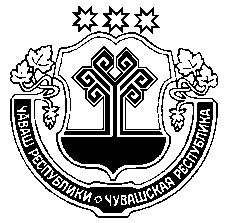 Чувашская РеспубликаАдминистрацияМоргаушского муниципального округаПОСТАНОВЛЕНИЕ24.11.2023 №2233с. МоргаушиОбъемы финансирования Муниципальной программы с разбивкой по годам реализации –прогнозируемый объем финансирования муниципальной программы в 2023–2035 годах составляет 274 923,3 тыс. рублей, в том числе:в 2023 году – 50 486,0 тыс. рублей;в 2024 году – 18 941,2 тыс. рублей;в 2025 году – 22 832,9 тыс. рублей;в 2026–2030 годах – 91 331,6 тыс. рублей;в 2031–2035 годах – 91 331,6 тыс. рублей;из них средства:федерального бюджета –  24 499,0 тыс. рублей, в том числе:в 2023 году – 5 072,1 тыс. рублей;в 2024 году – 1 885,0 тыс. рублей;в 2025 году – 1 949,1 тыс. рублей;в 2026–2030 годах – 7 796,4 тыс. рублей;в 2031–2035 годах – 7 796,4 тыс. рублей;республиканского бюджета Чувашской Республики – 36 174, 2  тыс. рублей, в том числе:в 2023 году – 36 174,2 тыс. рублей;в 2024 году – 0,0 тыс. рублей;в 2025 году – 0,0 тыс. рублей;в 2026–2030 годах – 0,0 тыс. рублей;в 2031–2035 годах – 0,0 тыс. рублей;бюджета Моргаушского муниципального округа Чувашской Республики  –  214 250,1 тыс. рублей, в том числе:в 2023 году – 9 239,7 тыс. рублей;в 2024 году – 17 056,2 тыс. рублей;в 2025 году – 20 883,8 тыс. рублей;в 2026–2030 годах – 83 535,2 тыс. рублей;в 2031–2035 годах – 83 535,2 тыс. рублейОбъемы финансирования Муниципальной программы подлежат ежегодному уточнению исходя из возможностей бюджетов всех уровнейОжидаемые результаты реализации Муниципальной программы–реализация Муниципальной  программы позволит:обеспечить сбалансированность и устойчивость  бюджета Моргаушского муниципального округа Чувашской Республики;обеспечить рост собственной доходной базы   бюджета Моргаушского муниципального округа Чувашской Республики.          1.2. Раздел III «Обоснование объема финансовых ресурсов, необходимых для реализации  Муниципальной программы (с расшифровкой по источникам финансирования, по этапам и годам реализации Муниципальной программы)» изложить в следующей редакции:Расходы на реализацию Муниципальной программы предусматриваются за счет средств федерального бюджета, средств республиканского бюджета Чувашской Республики, бюджета Моргаушского муниципального округа Чувашской РеспубликиОбщий объем финансирования Муниципальной  программы в 2023–
2035 годах составляет 274 923,3 тыс. рублей, в том числе за счет средств:федерального бюджета – 24 499,0 тыс. рублей;республиканского бюджета Чувашской Республики – 36 174,2 тыс. рублей;бюджета Моргаушского муниципального округа Чувашской Республики  – 214 250,1 тыс. рублей.Прогнозируемый объем финансирования Муниципальной программы на 1 этапе составит  92 260,1  тыс. рублей, в том числе:в 2023 году –  50 486,0 тыс. рублей;в 2024 году – 18 941,2 тыс. рублей;в 2025 году – 22 832,9 тыс. рублей;из них средства:федерального бюджета – 8 906,2 тыс. рублей, в том числе:в 2023 году – 5 072,1 тыс. рублей;в 2024 году – 1 885,0 тыс. рублей;в 2025 году – 1 949,1 тыс. рублей;республиканского бюджета Чувашской Республики – 36 174,2 тыс. рублей, в том числе:в 2023 году –  36 174,2 тыс. рублей;в 2024 году –  0,0 тыс. рублей;в 2025 году –  0,0 тыс. рублей:бюджета Моргаушского муниципального округа Чувашской Республики –  47 179,7 тыс. рублей, в том числе:в 2023 году -     9 239,7 тыс. рублей;в 2024 году -     17 056,2 тыс. рублей;в 2025 году -     20 883,8 тыс. рублей.На 2 этапе, в 2026–2030 годах, объем финансирования Муниципальной программы составит 91 331,6 тыс. рублей, из них средства:федерального бюджета – 7 796,4 тыс. рублей;республиканского бюджета Чувашской Республики – 0,0 тыс. рублей;бюджета Моргаушского муниципального округа – 83 535,2 тыс. рублей.На 3 этапе, в 2031–2035 годах, объем финансирования Муниципальной программы составит 91 331,6 тыс. рублей, из них средства:федерального бюджета – 7 796,4 тыс. рублей;республиканского бюджета Чувашской Республики – 0,0 тыс. рублей;бюджета Моргаушского муниципального округа – 83 535,2 тыс. рублей.Объемы финансирования Муниципальной программы подлежат ежегодному уточнению исходя из возможностей бюджетов всех уровней.Ресурсное обеспечение и прогнозная (справочная) оценка расходов за счет всех источников финансирования реализации Муниципальной программы приведены в приложении № 2 к Муниципальной программе».1.3. Приложение №2 «Ресурсное обеспечение и прогнозная (справочная) оценка расходов  за счет всех источников финансирования реализации муниципальной программы  «Управление общественными финансами и муниципальным долгом»   к Муниципальной программе изложить в следующей редакции:СтатусНаименование муниципальной программы Моргаушского муниципального округа Чувашской Республики, подпрограммы, основногомероприятияКод бюджетной 
классификацииКод бюджетной 
классификацииИсточники 
финансированияСтатусНаименование муниципальной программы Моргаушского муниципального округа Чувашской Республики, подпрограммы, основногомероприятияглавный распорядитель бюджет-ных средствцелевая статья расходовИсточники 
финансирования2023202420252026-20302030-2035123457891011Муниципальная программа «Управление общественными финансами и муниципальным долгом» хЧ400000000всего50 486,018 941,222 832,991 331,691 331,6Муниципальная программа «Управление общественными финансами и муниципальным долгом» ххфедеральный бюджет5 072,11 885,01 949,17 796,47 796,4Муниципальная программа «Управление общественными финансами и муниципальным долгом» ххреспубликанский бюджет Чувашской Республики 36 174,20,00,00,00,0Муниципальная программа «Управление общественными финансами и муниципальным долгом» ххбюджет Моргаушского муниципального округа Чувашской Республики9 239,717 056,220 883,883 535,283 535,2Подпрограмма «Совершенствование бюджетной политики и обеспечение сбалансированности  бюджета»хЧ410000000всего43 699,012 127,915 991,863 967,263 967,2Подпрограмма «Совершенствование бюджетной политики и обеспечение сбалансированности  бюджета»xЧ410000000федеральный бюджет5 072,11 885,01 949,17 796,47 796,4Подпрограмма «Совершенствование бюджетной политики и обеспечение сбалансированности  бюджета»xЧ410000000республиканский бюджет Чувашской Республики36 174,20,00,00,00,0Подпрограмма «Совершенствование бюджетной политики и обеспечение сбалансированности  бюджета»ххбюджет Моргаушского муниципального округа Чувашской Республики2 452,710 242,914 042,756 170,856 170,8Основное мероприятие 1Развитие бюджетного планирования, формирование бюджета Моргаушского муниципального округа Чувашской Республики на очередной финансовый год и плановый периодхЧ410100000всего1 022,910 112,913 912,755 650,855 650,8Основное мероприятие 1Развитие бюджетного планирования, формирование бюджета Моргаушского муниципального округа Чувашской Республики на очередной финансовый год и плановый периодххфедеральный бюджет0,00,00,00,00,0Основное мероприятие 1Развитие бюджетного планирования, формирование бюджета Моргаушского муниципального округа Чувашской Республики на очередной финансовый год и плановый периодххреспубликанский бюджет Чувашской Республики 0,00,00,00,00,0Основное мероприятие 1Развитие бюджетного планирования, формирование бюджета Моргаушского муниципального округа Чувашской Республики на очередной финансовый год и плановый период992Ч410173430бюджет Моргаушского муниципального округа Чувашской Республики1 022,910 112,913 912,755 650,855 650,8Основное мероприятие 2Повышение доходной базы, уточнение бюджета Моргаушского муниципального округа Чувашской Республики в ходе его исполнения с учетом поступлений доходов в бюджет Моргаушского муниципального округа Чувашской РеспубликихЧ410200000всего0,00,00,00,00,0Основное мероприятие 2Повышение доходной базы, уточнение бюджета Моргаушского муниципального округа Чувашской Республики в ходе его исполнения с учетом поступлений доходов в бюджет Моргаушского муниципального округа Чувашской Республикиххфедеральный бюджет0,00,00,00,00,0Основное мероприятие 2Повышение доходной базы, уточнение бюджета Моргаушского муниципального округа Чувашской Республики в ходе его исполнения с учетом поступлений доходов в бюджет Моргаушского муниципального округа Чувашской Республикиххреспубликанский бюджет Чувашской Республики0,00,00,00,00,0Основное мероприятие 2Повышение доходной базы, уточнение бюджета Моргаушского муниципального округа Чувашской Республики в ходе его исполнения с учетом поступлений доходов в бюджет Моргаушского муниципального округа Чувашской РеспубликихХбюджет Моргаушского муниципального округа Чувашской Республики0,00,00,00,00,0Основное мероприятие 3Организация исполнения и подготовка отчетов об исполнении муниципального бюджетахЧ410300000всего1 064,4130,0130,0520,0520,0Основное мероприятие 3Организация исполнения и подготовка отчетов об исполнении муниципального бюджета903994Ч410373450бюджет Моргаушского муниципального округа Чувашской Республики1 064,4130,0130,0520,0520,0Основное мероприятие 4Осуществление мер финансовой поддержки бюджетов учреждений Моргаушского муниципального округа Чувашской Республики направленных на обеспечение их сбалансированности и повышение уровня бюджетной обеспеченности хЧ410400000всего41 611,51 885,01 949,17 796,47 796,4Основное мероприятие 4Осуществление мер финансовой поддержки бюджетов учреждений Моргаушского муниципального округа Чувашской Республики направленных на обеспечение их сбалансированности и повышение уровня бюджетной обеспеченности 903Ч410451180федеральный бюджет1 788,61 885,01 949,17 796,47 796,4Основное мероприятие 4Осуществление мер финансовой поддержки бюджетов учреждений Моргаушского муниципального округа Чувашской Республики направленных на обеспечение их сбалансированности и повышение уровня бюджетной обеспеченности 903992Ч410455491федеральный бюджет3 283,50,00,00,00,0Основное мероприятие 4Осуществление мер финансовой поддержки бюджетов учреждений Моргаушского муниципального округа Чувашской Республики направленных на обеспечение их сбалансированности и повышение уровня бюджетной обеспеченности 974Ч4104SА720республиканский бюджет Чувашской Республики36 174,20,00,00,00,0Основное мероприятие 4Осуществление мер финансовой поддержки бюджетов учреждений Моргаушского муниципального округа Чувашской Республики направленных на обеспечение их сбалансированности и повышение уровня бюджетной обеспеченности 974Ч4104SА720бюджет Моргаушского муниципального округа Чувашской Республики365,40,00,00,00,0Основное мероприятие 5Обеспечение долгосрочной устойчивости и сбалансированности бюджетной системы в Моргаушском муниципальном округе Чувашской РеспубликихЧ410600000всего0,00,00,00,00,0Основное мероприятие 5Обеспечение долгосрочной устойчивости и сбалансированности бюджетной системы в Моргаушском муниципальном округе Чувашской Республикиххфедеральный бюджет0,00,00,00,00,0Основное мероприятие 5Обеспечение долгосрочной устойчивости и сбалансированности бюджетной системы в Моргаушском муниципальном округе Чувашской Республикиххреспубликанский бюджет Чувашской Республики0,00,00,00,00,0Основное мероприятие 5Обеспечение долгосрочной устойчивости и сбалансированности бюджетной системы в Моргаушском муниципальном округе Чувашской Республикиххбюджет Моргаушского муниципального округа Чувашской Республики0,00,00,00,00,0Подпрограмма «Повышение эффективности бюджетных расходов»хЧ420000000всего0,00,00,00,00,0Подпрограмма «Повышение эффективности бюджетных расходов»ххфедеральный бюджет0,00,00,00,00,0Подпрограмма «Повышение эффективности бюджетных расходов»ххреспубликанский бюджет Чувашской Республики0,00,00,00,00,0Подпрограмма «Повышение эффективности бюджетных расходов»ххбюджет Моргаушского муниципального округа Чувашской Республики0,00,00,00,00,0Основное мероприятие 1«Совершенствование бюджетного процесса в условиях внедрения программно- целевых методов управления»хЧ420100000всего0,00,00,00,00,0Основное мероприятие 1«Совершенствование бюджетного процесса в условиях внедрения программно- целевых методов управления»ххфедеральный бюджет0,00,00,00,00,0Основное мероприятие 1«Совершенствование бюджетного процесса в условиях внедрения программно- целевых методов управления»ххреспубликанский бюджет Чувашской Республики0,00,00,00,00,0Основное мероприятие 1«Совершенствование бюджетного процесса в условиях внедрения программно- целевых методов управления»ххбюджет Моргаушского муниципального округа Чувашской Республики0,00,00,00,00,0Основное мероприятие 2«Развитие системы внутреннего муниципального финансового контроля»хЧ420300000всего0,00,00,00,00,0Основное мероприятие 2«Развитие системы внутреннего муниципального финансового контроля»ххфедеральный бюджет0,00,00,00,00,0Основное мероприятие 2«Развитие системы внутреннего муниципального финансового контроля»ххреспубликанский бюджет Чувашской Республики0,00,00,00,00,0Основное мероприятие 2«Развитие системы внутреннего муниципального финансового контроля»ххбюджет Моргаушского муниципального округа Чувашской Республики0,00,00,00,00,0Основное мероприятие 3«Обеспечение открытости и прозрачности общественных финансов Моргаушского муниципального округа Чувашской Республики»хЧ420900000всего0,00,00,00,00,0Основное мероприятие 3«Обеспечение открытости и прозрачности общественных финансов Моргаушского муниципального округа Чувашской Республики»ххфедеральный бюджет0,00,00,00,00,0Основное мероприятие 3«Обеспечение открытости и прозрачности общественных финансов Моргаушского муниципального округа Чувашской Республики»ххреспубликанский бюджет Чувашской Республики0,00,00,00,00,0Основное мероприятие 3«Обеспечение открытости и прозрачности общественных финансов Моргаушского муниципального округа Чувашской Республики»ххбюджет Моргаушского муниципального округа Чувашской Республики7Подпрограмма«Обеспечение реализации муниципальной программы «Управление общественными финансами и муниципальным долгом»992Ч4Э0000000всего6 787,06 813,36 841,127 364,427 364,47Подпрограмма«Обеспечение реализации муниципальной программы «Управление общественными финансами и муниципальным долгом»ххфедеральный бюджет0,00,00,00,00,07Подпрограмма«Обеспечение реализации муниципальной программы «Управление общественными финансами и муниципальным долгом»ххреспубликанский бюджет Чувашской Республики0,00,00,00,00,07Подпрограмма«Обеспечение реализации муниципальной программы «Управление общественными финансами и муниципальным долгом»992Ч4Э0100200бюджет Моргаушского муниципального округа Чувашской Республики6 787,06 813,36 841,127 364,427 364,4СтатусНаименование подпрограммы муниципальной программы (основного мероприятия, мероприятия)Задача подпрограммы 
муниципальной программы  Ответственный исполнительКод бюджетной классификацииКод бюджетной классификацииКод бюджетной классификацииКод бюджетной классификацииИсточники 
финансированияРасходы по годам, тыс. рублей Расходы по годам, тыс. рублей Расходы по годам, тыс. рублей Расходы по годам, тыс. рублей Расходы по годам, тыс. рублей СтатусНаименование подпрограммы муниципальной программы (основного мероприятия, мероприятия)Задача подпрограммы 
муниципальной программы  Ответственный исполнительглавный распорядитель бюджетных средствраздел, подразделцелевая статья расходовгруппа (подгруппа) вида расходовИсточники 
финансирования2023202420252026–20302031–20351222333333344455677889101112121314Подпрограмма «Совершенствование бюджетной политики и обеспечение сбалансированности    бюджета»«Совершенствование бюджетной политики и обеспечение сбалансированности    бюджета»«Совершенствование бюджетной политики и обеспечение сбалансированности    бюджета»ответственный исполнитель – Финансовый отдел администрации Моргаушского муниципального округа Чувашской Республикиответственный исполнитель – Финансовый отдел администрации Моргаушского муниципального округа Чувашской Республикиответственный исполнитель – Финансовый отдел администрации Моргаушского муниципального округа Чувашской РеспубликихххЧ410000000Ч410000000ххвсего43 699,012 127,915 991,815 991,863 967,263 967,2Подпрограмма «Совершенствование бюджетной политики и обеспечение сбалансированности    бюджета»«Совершенствование бюджетной политики и обеспечение сбалансированности    бюджета»«Совершенствование бюджетной политики и обеспечение сбалансированности    бюджета»ответственный исполнитель – Финансовый отдел администрации Моргаушского муниципального округа Чувашской Республикиответственный исполнитель – Финансовый отдел администрации Моргаушского муниципального округа Чувашской Республикиответственный исполнитель – Финансовый отдел администрации Моргаушского муниципального округа Чувашской Республикихххххххфедеральный бюджет5 072,11 885,01 949,11 949,17 796,47  796,4Подпрограмма «Совершенствование бюджетной политики и обеспечение сбалансированности    бюджета»«Совершенствование бюджетной политики и обеспечение сбалансированности    бюджета»«Совершенствование бюджетной политики и обеспечение сбалансированности    бюджета»ответственный исполнитель – Финансовый отдел администрации Моргаушского муниципального округа Чувашской Республикиответственный исполнитель – Финансовый отдел администрации Моргаушского муниципального округа Чувашской Республикиответственный исполнитель – Финансовый отдел администрации Моргаушского муниципального округа Чувашской Республикихххххххреспубликанский бюджет Чувашской Республики36 174,20,00,00,00,00,0Подпрограмма «Совершенствование бюджетной политики и обеспечение сбалансированности    бюджета»«Совершенствование бюджетной политики и обеспечение сбалансированности    бюджета»«Совершенствование бюджетной политики и обеспечение сбалансированности    бюджета»ответственный исполнитель – Финансовый отдел администрации Моргаушского муниципального округа Чувашской Республикиответственный исполнитель – Финансовый отдел администрации Моргаушского муниципального округа Чувашской Республикиответственный исполнитель – Финансовый отдел администрации Моргаушского муниципального округа Чувашской Республикихххххххбюджет Моргаушского муниципального округа Чувашской Республики2 452,710 242,914 042,714 042,756 170,856 170,8Цель «Создание условий для обеспечения долгосрочной сбалансированности и повышения устойчивости бюджетной системы в Моргаушском муниципальном округе Чувашской Республики »Цель «Создание условий для обеспечения долгосрочной сбалансированности и повышения устойчивости бюджетной системы в Моргаушском муниципальном округе Чувашской Республики »Цель «Создание условий для обеспечения долгосрочной сбалансированности и повышения устойчивости бюджетной системы в Моргаушском муниципальном округе Чувашской Республики »Цель «Создание условий для обеспечения долгосрочной сбалансированности и повышения устойчивости бюджетной системы в Моргаушском муниципальном округе Чувашской Республики »Цель «Создание условий для обеспечения долгосрочной сбалансированности и повышения устойчивости бюджетной системы в Моргаушском муниципальном округе Чувашской Республики »Цель «Создание условий для обеспечения долгосрочной сбалансированности и повышения устойчивости бюджетной системы в Моргаушском муниципальном округе Чувашской Республики »Цель «Создание условий для обеспечения долгосрочной сбалансированности и повышения устойчивости бюджетной системы в Моргаушском муниципальном округе Чувашской Республики »Цель «Создание условий для обеспечения долгосрочной сбалансированности и повышения устойчивости бюджетной системы в Моргаушском муниципальном округе Чувашской Республики »Цель «Создание условий для обеспечения долгосрочной сбалансированности и повышения устойчивости бюджетной системы в Моргаушском муниципальном округе Чувашской Республики »Цель «Создание условий для обеспечения долгосрочной сбалансированности и повышения устойчивости бюджетной системы в Моргаушском муниципальном округе Чувашской Республики »Цель «Создание условий для обеспечения долгосрочной сбалансированности и повышения устойчивости бюджетной системы в Моргаушском муниципальном округе Чувашской Республики »Цель «Создание условий для обеспечения долгосрочной сбалансированности и повышения устойчивости бюджетной системы в Моргаушском муниципальном округе Чувашской Республики »Цель «Создание условий для обеспечения долгосрочной сбалансированности и повышения устойчивости бюджетной системы в Моргаушском муниципальном округе Чувашской Республики »Цель «Создание условий для обеспечения долгосрочной сбалансированности и повышения устойчивости бюджетной системы в Моргаушском муниципальном округе Чувашской Республики »Цель «Создание условий для обеспечения долгосрочной сбалансированности и повышения устойчивости бюджетной системы в Моргаушском муниципальном округе Чувашской Республики »Цель «Создание условий для обеспечения долгосрочной сбалансированности и повышения устойчивости бюджетной системы в Моргаушском муниципальном округе Чувашской Республики »Цель «Создание условий для обеспечения долгосрочной сбалансированности и повышения устойчивости бюджетной системы в Моргаушском муниципальном округе Чувашской Республики »Цель «Создание условий для обеспечения долгосрочной сбалансированности и повышения устойчивости бюджетной системы в Моргаушском муниципальном округе Чувашской Республики »Цель «Создание условий для обеспечения долгосрочной сбалансированности и повышения устойчивости бюджетной системы в Моргаушском муниципальном округе Чувашской Республики »Цель «Создание условий для обеспечения долгосрочной сбалансированности и повышения устойчивости бюджетной системы в Моргаушском муниципальном округе Чувашской Республики »Цель «Создание условий для обеспечения долгосрочной сбалансированности и повышения устойчивости бюджетной системы в Моргаушском муниципальном округе Чувашской Республики »Цель «Создание условий для обеспечения долгосрочной сбалансированности и повышения устойчивости бюджетной системы в Моргаушском муниципальном округе Чувашской Республики »Цель «Создание условий для обеспечения долгосрочной сбалансированности и повышения устойчивости бюджетной системы в Моргаушском муниципальном округе Чувашской Республики »Цель «Создание условий для обеспечения долгосрочной сбалансированности и повышения устойчивости бюджетной системы в Моргаушском муниципальном округе Чувашской Республики »Цель «Создание условий для обеспечения долгосрочной сбалансированности и повышения устойчивости бюджетной системы в Моргаушском муниципальном округе Чувашской Республики »Цель «Создание условий для обеспечения долгосрочной сбалансированности и повышения устойчивости бюджетной системы в Моргаушском муниципальном округе Чувашской Республики »Цель «Создание условий для обеспечения долгосрочной сбалансированности и повышения устойчивости бюджетной системы в Моргаушском муниципальном округе Чувашской Республики »Цель «Создание условий для обеспечения долгосрочной сбалансированности и повышения устойчивости бюджетной системы в Моргаушском муниципальном округе Чувашской Республики »Основное мероприятие 1Развитие бюджетного планирования, формирование бюджета Моргаушского муниципального округа  Чувашской Республики на очередной финансовый год и плановый периодРазвитие бюджетного планирования, формирование бюджета Моргаушского муниципального округа  Чувашской Республики на очередной финансовый год и плановый периодРазвитие бюджетного планирования, формирование бюджета Моргаушского муниципального округа  Чувашской Республики на очередной финансовый год и плановый периодсовершенствование бюджетной политики, создание прочной финансовой основы в рамках бюджетного планирования для социально-экономических преобразований, развития общественной инфраструктурысовершенствование бюджетной политики, создание прочной финансовой основы в рамках бюджетного планирования для социально-экономических преобразований, развития общественной инфраструктурысовершенствование бюджетной политики, создание прочной финансовой основы в рамках бюджетного планирования для социально-экономических преобразований, развития общественной инфраструктурысовершенствование бюджетной политики, создание прочной финансовой основы в рамках бюджетного планирования для социально-экономических преобразований, развития общественной инфраструктурысовершенствование бюджетной политики, создание прочной финансовой основы в рамках бюджетного планирования для социально-экономических преобразований, развития общественной инфраструктурысовершенствование бюджетной политики, создание прочной финансовой основы в рамках бюджетного планирования для социально-экономических преобразований, развития общественной инфраструктурысовершенствование бюджетной политики, создание прочной финансовой основы в рамках бюджетного планирования для социально-экономических преобразований, развития общественной инфраструктурыответственный исполнитель – Финансовый отдел администрации Моргаушского муниципального округа Чувашской Республикиответственный исполнитель – Финансовый отдел администрации Моргаушского муниципального округа Чувашской Республикиответственный исполнитель – Финансовый отдел администрации Моргаушского муниципального округа Чувашской Республики9929920111Ч410173430Ч410173430870870всего1 022,910 112,913 912,713 912,755 650,855 650,8Основное мероприятие 1Развитие бюджетного планирования, формирование бюджета Моргаушского муниципального округа  Чувашской Республики на очередной финансовый год и плановый периодРазвитие бюджетного планирования, формирование бюджета Моргаушского муниципального округа  Чувашской Республики на очередной финансовый год и плановый периодРазвитие бюджетного планирования, формирование бюджета Моргаушского муниципального округа  Чувашской Республики на очередной финансовый год и плановый периодсовершенствование бюджетной политики, создание прочной финансовой основы в рамках бюджетного планирования для социально-экономических преобразований, развития общественной инфраструктурысовершенствование бюджетной политики, создание прочной финансовой основы в рамках бюджетного планирования для социально-экономических преобразований, развития общественной инфраструктурысовершенствование бюджетной политики, создание прочной финансовой основы в рамках бюджетного планирования для социально-экономических преобразований, развития общественной инфраструктурысовершенствование бюджетной политики, создание прочной финансовой основы в рамках бюджетного планирования для социально-экономических преобразований, развития общественной инфраструктурысовершенствование бюджетной политики, создание прочной финансовой основы в рамках бюджетного планирования для социально-экономических преобразований, развития общественной инфраструктурысовершенствование бюджетной политики, создание прочной финансовой основы в рамках бюджетного планирования для социально-экономических преобразований, развития общественной инфраструктурысовершенствование бюджетной политики, создание прочной финансовой основы в рамках бюджетного планирования для социально-экономических преобразований, развития общественной инфраструктурыответственный исполнитель – Финансовый отдел администрации Моргаушского муниципального округа Чувашской Республикиответственный исполнитель – Финансовый отдел администрации Моргаушского муниципального округа Чувашской Республикиответственный исполнитель – Финансовый отдел администрации Моргаушского муниципального округа Чувашской Республикихххххххфедеральный бюджет0,00,00,00,00,00,0Основное мероприятие 1Развитие бюджетного планирования, формирование бюджета Моргаушского муниципального округа  Чувашской Республики на очередной финансовый год и плановый периодРазвитие бюджетного планирования, формирование бюджета Моргаушского муниципального округа  Чувашской Республики на очередной финансовый год и плановый периодРазвитие бюджетного планирования, формирование бюджета Моргаушского муниципального округа  Чувашской Республики на очередной финансовый год и плановый периодсовершенствование бюджетной политики, создание прочной финансовой основы в рамках бюджетного планирования для социально-экономических преобразований, развития общественной инфраструктурысовершенствование бюджетной политики, создание прочной финансовой основы в рамках бюджетного планирования для социально-экономических преобразований, развития общественной инфраструктурысовершенствование бюджетной политики, создание прочной финансовой основы в рамках бюджетного планирования для социально-экономических преобразований, развития общественной инфраструктурысовершенствование бюджетной политики, создание прочной финансовой основы в рамках бюджетного планирования для социально-экономических преобразований, развития общественной инфраструктурысовершенствование бюджетной политики, создание прочной финансовой основы в рамках бюджетного планирования для социально-экономических преобразований, развития общественной инфраструктурысовершенствование бюджетной политики, создание прочной финансовой основы в рамках бюджетного планирования для социально-экономических преобразований, развития общественной инфраструктурысовершенствование бюджетной политики, создание прочной финансовой основы в рамках бюджетного планирования для социально-экономических преобразований, развития общественной инфраструктурыответственный исполнитель – Финансовый отдел администрации Моргаушского муниципального округа Чувашской Республикиответственный исполнитель – Финансовый отдел администрации Моргаушского муниципального округа Чувашской Республикиответственный исполнитель – Финансовый отдел администрации Моргаушского муниципального округа Чувашской Республикихххххххреспубликанский бюджет Чувашской Республики0,00,00,00,00,00,0Основное мероприятие 1Развитие бюджетного планирования, формирование бюджета Моргаушского муниципального округа  Чувашской Республики на очередной финансовый год и плановый периодРазвитие бюджетного планирования, формирование бюджета Моргаушского муниципального округа  Чувашской Республики на очередной финансовый год и плановый периодРазвитие бюджетного планирования, формирование бюджета Моргаушского муниципального округа  Чувашской Республики на очередной финансовый год и плановый периодсовершенствование бюджетной политики, создание прочной финансовой основы в рамках бюджетного планирования для социально-экономических преобразований, развития общественной инфраструктурысовершенствование бюджетной политики, создание прочной финансовой основы в рамках бюджетного планирования для социально-экономических преобразований, развития общественной инфраструктурысовершенствование бюджетной политики, создание прочной финансовой основы в рамках бюджетного планирования для социально-экономических преобразований, развития общественной инфраструктурысовершенствование бюджетной политики, создание прочной финансовой основы в рамках бюджетного планирования для социально-экономических преобразований, развития общественной инфраструктурысовершенствование бюджетной политики, создание прочной финансовой основы в рамках бюджетного планирования для социально-экономических преобразований, развития общественной инфраструктурысовершенствование бюджетной политики, создание прочной финансовой основы в рамках бюджетного планирования для социально-экономических преобразований, развития общественной инфраструктурысовершенствование бюджетной политики, создание прочной финансовой основы в рамках бюджетного планирования для социально-экономических преобразований, развития общественной инфраструктурыответственный исполнитель – Финансовый отдел администрации Моргаушского муниципального округа Чувашской Республикиответственный исполнитель – Финансовый отдел администрации Моргаушского муниципального округа Чувашской Республикиответственный исполнитель – Финансовый отдел администрации Моргаушского муниципального округа Чувашской Республики9929920111Ч410173430Ч410173430870870бюджет Моргаушского муниципального округа Чувашской Республики1 022,910 112,913 912,713 912,755 650,855 650,8Целевой показатель (индикатор) Муниципальной программы, подпрограммы, увязанные с основным  мероприятием 1Целевой показатель (индикатор) Муниципальной программы, подпрограммы, увязанные с основным  мероприятием 1Целевой показатель (индикатор) Муниципальной программы, подпрограммы, увязанные с основным  мероприятием 1Целевой показатель (индикатор) Муниципальной программы, подпрограммы, увязанные с основным  мероприятием 1Отношение объема просроченной кредиторской задолженности бюджета Моргаушского муниципального округа Чувашской Республики  к  объему расходов бюджета Моргаушского муниципального округа  Чувашской Республики,   процентовОтношение объема просроченной кредиторской задолженности бюджета Моргаушского муниципального округа Чувашской Республики  к  объему расходов бюджета Моргаушского муниципального округа  Чувашской Республики,   процентовОтношение объема просроченной кредиторской задолженности бюджета Моргаушского муниципального округа Чувашской Республики  к  объему расходов бюджета Моргаушского муниципального округа  Чувашской Республики,   процентовОтношение объема просроченной кредиторской задолженности бюджета Моргаушского муниципального округа Чувашской Республики  к  объему расходов бюджета Моргаушского муниципального округа  Чувашской Республики,   процентовОтношение объема просроченной кредиторской задолженности бюджета Моргаушского муниципального округа Чувашской Республики  к  объему расходов бюджета Моргаушского муниципального округа  Чувашской Республики,   процентовОтношение объема просроченной кредиторской задолженности бюджета Моргаушского муниципального округа Чувашской Республики  к  объему расходов бюджета Моргаушского муниципального округа  Чувашской Республики,   процентовОтношение объема просроченной кредиторской задолженности бюджета Моргаушского муниципального округа Чувашской Республики  к  объему расходов бюджета Моргаушского муниципального округа  Чувашской Республики,   процентовОтношение объема просроченной кредиторской задолженности бюджета Моргаушского муниципального округа Чувашской Республики  к  объему расходов бюджета Моргаушского муниципального округа  Чувашской Республики,   процентовОтношение объема просроченной кредиторской задолженности бюджета Моргаушского муниципального округа Чувашской Республики  к  объему расходов бюджета Моргаушского муниципального округа  Чувашской Республики,   процентовОтношение объема просроченной кредиторской задолженности бюджета Моргаушского муниципального округа Чувашской Республики  к  объему расходов бюджета Моргаушского муниципального округа  Чувашской Республики,   процентовОтношение объема просроченной кредиторской задолженности бюджета Моргаушского муниципального округа Чувашской Республики  к  объему расходов бюджета Моргаушского муниципального округа  Чувашской Республики,   процентовОтношение объема просроченной кредиторской задолженности бюджета Моргаушского муниципального округа Чувашской Республики  к  объему расходов бюджета Моргаушского муниципального округа  Чувашской Республики,   процентовОтношение объема просроченной кредиторской задолженности бюджета Моргаушского муниципального округа Чувашской Республики  к  объему расходов бюджета Моргаушского муниципального округа  Чувашской Республики,   процентовОтношение объема просроченной кредиторской задолженности бюджета Моргаушского муниципального округа Чувашской Республики  к  объему расходов бюджета Моргаушского муниципального округа  Чувашской Республики,   процентовОтношение объема просроченной кредиторской задолженности бюджета Моргаушского муниципального округа Чувашской Республики  к  объему расходов бюджета Моргаушского муниципального округа  Чувашской Республики,   процентовОтношение объема просроченной кредиторской задолженности бюджета Моргаушского муниципального округа Чувашской Республики  к  объему расходов бюджета Моргаушского муниципального округа  Чувашской Республики,   процентовОтношение объема просроченной кредиторской задолженности бюджета Моргаушского муниципального округа Чувашской Республики  к  объему расходов бюджета Моргаушского муниципального округа  Чувашской Республики,   процентовОтношение объема просроченной кредиторской задолженности бюджета Моргаушского муниципального округа Чувашской Республики  к  объему расходов бюджета Моргаушского муниципального округа  Чувашской Республики,   процентов0,00,00,00,00,00,0Меро-приятие 1.1Резервный фонд администрации Моргаушского муниципального округа Чувашской РеспубликиРезервный фонд администрации Моргаушского муниципального округа Чувашской РеспубликиРезервный фонд администрации Моргаушского муниципального округа Чувашской Республикиответственный исполнитель – Финансовый отдел администрации Моргаушского муниципального округа Чувашской Республикиответственный исполнитель – Финансовый отдел администрации Моргаушского муниципального округа Чувашской Республикиответственный исполнитель – Финансовый отдел администрации Моргаушского муниципального округа Чувашской Республики9929920111Ч410173430Ч410173430870870всего1 022,910 112,913 912,713 912,755 650,855 650,8Меро-приятие 1.1Резервный фонд администрации Моргаушского муниципального округа Чувашской РеспубликиРезервный фонд администрации Моргаушского муниципального округа Чувашской РеспубликиРезервный фонд администрации Моргаушского муниципального округа Чувашской Республикиответственный исполнитель – Финансовый отдел администрации Моргаушского муниципального округа Чувашской Республикиответственный исполнитель – Финансовый отдел администрации Моргаушского муниципального округа Чувашской Республикиответственный исполнитель – Финансовый отдел администрации Моргаушского муниципального округа Чувашской Республикихххххххфедеральный бюджет0,00,00,00,00,00,0Меро-приятие 1.1Резервный фонд администрации Моргаушского муниципального округа Чувашской РеспубликиРезервный фонд администрации Моргаушского муниципального округа Чувашской РеспубликиРезервный фонд администрации Моргаушского муниципального округа Чувашской Республикиответственный исполнитель – Финансовый отдел администрации Моргаушского муниципального округа Чувашской Республикиответственный исполнитель – Финансовый отдел администрации Моргаушского муниципального округа Чувашской Республикиответственный исполнитель – Финансовый отдел администрации Моргаушского муниципального округа Чувашской Республикихххххххреспубликанский бюджет Чувашской Республики0,00,00,00,00,00,0Меро-приятие 1.1Резервный фонд администрации Моргаушского муниципального округа Чувашской РеспубликиРезервный фонд администрации Моргаушского муниципального округа Чувашской РеспубликиРезервный фонд администрации Моргаушского муниципального округа Чувашской Республикиответственный исполнитель – Финансовый отдел администрации Моргаушского муниципального округа Чувашской Республикиответственный исполнитель – Финансовый отдел администрации Моргаушского муниципального округа Чувашской Республикиответственный исполнитель – Финансовый отдел администрации Моргаушского муниципального округа Чувашской Республики9929920111Ч410173430Ч410173430870870бюджет Моргаушского муниципального округа Чувашской Республики1 022,910 112,913 912,713 912,755 650,855 650,8Мероприятие 1.2Анализ предложений главных распорядителей бюджетных средств Моргаушского муниципального округа Чувашской Республики по бюджетным проектировкам и подготовка  проекта Решения Собрания депутатов Моргаушского муниципального округа о бюджете Моргаушского муниципального округа Чувашской Республики на очередной финансовый год и плановый периодАнализ предложений главных распорядителей бюджетных средств Моргаушского муниципального округа Чувашской Республики по бюджетным проектировкам и подготовка  проекта Решения Собрания депутатов Моргаушского муниципального округа о бюджете Моргаушского муниципального округа Чувашской Республики на очередной финансовый год и плановый периодАнализ предложений главных распорядителей бюджетных средств Моргаушского муниципального округа Чувашской Республики по бюджетным проектировкам и подготовка  проекта Решения Собрания депутатов Моргаушского муниципального округа о бюджете Моргаушского муниципального округа Чувашской Республики на очередной финансовый год и плановый периодответственный исполнитель – Финансовый отдел администрации Моргаушского муниципального округа Чувашской Республикиответственный исполнитель – Финансовый отдел администрации Моргаушского муниципального округа Чувашской Республикиответственный исполнитель – Финансовый отдел администрации Моргаушского муниципального округа Чувашской Республикихххххххвсего0,00,00,00,00,00,0Мероприятие 1.2Анализ предложений главных распорядителей бюджетных средств Моргаушского муниципального округа Чувашской Республики по бюджетным проектировкам и подготовка  проекта Решения Собрания депутатов Моргаушского муниципального округа о бюджете Моргаушского муниципального округа Чувашской Республики на очередной финансовый год и плановый периодАнализ предложений главных распорядителей бюджетных средств Моргаушского муниципального округа Чувашской Республики по бюджетным проектировкам и подготовка  проекта Решения Собрания депутатов Моргаушского муниципального округа о бюджете Моргаушского муниципального округа Чувашской Республики на очередной финансовый год и плановый периодАнализ предложений главных распорядителей бюджетных средств Моргаушского муниципального округа Чувашской Республики по бюджетным проектировкам и подготовка  проекта Решения Собрания депутатов Моргаушского муниципального округа о бюджете Моргаушского муниципального округа Чувашской Республики на очередной финансовый год и плановый периодответственный исполнитель – Финансовый отдел администрации Моргаушского муниципального округа Чувашской Республикиответственный исполнитель – Финансовый отдел администрации Моргаушского муниципального округа Чувашской Республикиответственный исполнитель – Финансовый отдел администрации Моргаушского муниципального округа Чувашской Республикихххххххфедеральный бюджет0,00,00,00,00,00,0Мероприятие 1.2Анализ предложений главных распорядителей бюджетных средств Моргаушского муниципального округа Чувашской Республики по бюджетным проектировкам и подготовка  проекта Решения Собрания депутатов Моргаушского муниципального округа о бюджете Моргаушского муниципального округа Чувашской Республики на очередной финансовый год и плановый периодАнализ предложений главных распорядителей бюджетных средств Моргаушского муниципального округа Чувашской Республики по бюджетным проектировкам и подготовка  проекта Решения Собрания депутатов Моргаушского муниципального округа о бюджете Моргаушского муниципального округа Чувашской Республики на очередной финансовый год и плановый периодАнализ предложений главных распорядителей бюджетных средств Моргаушского муниципального округа Чувашской Республики по бюджетным проектировкам и подготовка  проекта Решения Собрания депутатов Моргаушского муниципального округа о бюджете Моргаушского муниципального округа Чувашской Республики на очередной финансовый год и плановый периодответственный исполнитель – Финансовый отдел администрации Моргаушского муниципального округа Чувашской Республикиответственный исполнитель – Финансовый отдел администрации Моргаушского муниципального округа Чувашской Республикиответственный исполнитель – Финансовый отдел администрации Моргаушского муниципального округа Чувашской Республикихххххххреспубликанский бюджет Чувашской Республики0,00,00,00,00,00,0Мероприятие 1.2Анализ предложений главных распорядителей бюджетных средств Моргаушского муниципального округа Чувашской Республики по бюджетным проектировкам и подготовка  проекта Решения Собрания депутатов Моргаушского муниципального округа о бюджете Моргаушского муниципального округа Чувашской Республики на очередной финансовый год и плановый периодАнализ предложений главных распорядителей бюджетных средств Моргаушского муниципального округа Чувашской Республики по бюджетным проектировкам и подготовка  проекта Решения Собрания депутатов Моргаушского муниципального округа о бюджете Моргаушского муниципального округа Чувашской Республики на очередной финансовый год и плановый периодАнализ предложений главных распорядителей бюджетных средств Моргаушского муниципального округа Чувашской Республики по бюджетным проектировкам и подготовка  проекта Решения Собрания депутатов Моргаушского муниципального округа о бюджете Моргаушского муниципального округа Чувашской Республики на очередной финансовый год и плановый периодответственный исполнитель – Финансовый отдел администрации Моргаушского муниципального округа Чувашской Республикиответственный исполнитель – Финансовый отдел администрации Моргаушского муниципального округа Чувашской Республикиответственный исполнитель – Финансовый отдел администрации Моргаушского муниципального округа Чувашской Республикихххххххбюджет Моргаушского муниципального округа0,00,00,00,00,00,0Основное мероприятие 2 Повышение доходной базы, уточнение бюджета Моргаушского муниципального округа Чувашской Республики  в ходе его исполнения с учетом поступлений доходов в бюджет Моргаушского муниципального округа Чувашской Республики Повышение доходной базы, уточнение бюджета Моргаушского муниципального округа Чувашской Республики  в ходе его исполнения с учетом поступлений доходов в бюджет Моргаушского муниципального округа Чувашской Республики Повышение доходной базы, уточнение бюджета Моргаушского муниципального округа Чувашской Республики  в ходе его исполнения с учетом поступлений доходов в бюджет Моргаушского муниципального округа Чувашской РеспубликиОбеспечение  роста  собственных доходов  бюджета Моргаушского  муниципального округа  Чувашской Республики, рациональное использование механизма предоставления налоговых льготОбеспечение  роста  собственных доходов  бюджета Моргаушского  муниципального округа  Чувашской Республики, рациональное использование механизма предоставления налоговых льготОбеспечение  роста  собственных доходов  бюджета Моргаушского  муниципального округа  Чувашской Республики, рациональное использование механизма предоставления налоговых льготОбеспечение  роста  собственных доходов  бюджета Моргаушского  муниципального округа  Чувашской Республики, рациональное использование механизма предоставления налоговых льготОбеспечение  роста  собственных доходов  бюджета Моргаушского  муниципального округа  Чувашской Республики, рациональное использование механизма предоставления налоговых льготОбеспечение  роста  собственных доходов  бюджета Моргаушского  муниципального округа  Чувашской Республики, рациональное использование механизма предоставления налоговых льготОбеспечение  роста  собственных доходов  бюджета Моргаушского  муниципального округа  Чувашской Республики, рациональное использование механизма предоставления налоговых льготответственный исполнитель – Финансовый отдел администрации Моргаушского муниципального округа Чувашской Республикиответственный исполнитель – Финансовый отдел администрации Моргаушского муниципального округа Чувашской Республикиответственный исполнитель – Финансовый отдел администрации Моргаушского муниципального округа Чувашской РеспубликихххЧ410200000Ч410200000ххвсего0,00,00,00,00,00,0Основное мероприятие 2 Повышение доходной базы, уточнение бюджета Моргаушского муниципального округа Чувашской Республики  в ходе его исполнения с учетом поступлений доходов в бюджет Моргаушского муниципального округа Чувашской Республики Повышение доходной базы, уточнение бюджета Моргаушского муниципального округа Чувашской Республики  в ходе его исполнения с учетом поступлений доходов в бюджет Моргаушского муниципального округа Чувашской Республики Повышение доходной базы, уточнение бюджета Моргаушского муниципального округа Чувашской Республики  в ходе его исполнения с учетом поступлений доходов в бюджет Моргаушского муниципального округа Чувашской РеспубликиОбеспечение  роста  собственных доходов  бюджета Моргаушского  муниципального округа  Чувашской Республики, рациональное использование механизма предоставления налоговых льготОбеспечение  роста  собственных доходов  бюджета Моргаушского  муниципального округа  Чувашской Республики, рациональное использование механизма предоставления налоговых льготОбеспечение  роста  собственных доходов  бюджета Моргаушского  муниципального округа  Чувашской Республики, рациональное использование механизма предоставления налоговых льготОбеспечение  роста  собственных доходов  бюджета Моргаушского  муниципального округа  Чувашской Республики, рациональное использование механизма предоставления налоговых льготОбеспечение  роста  собственных доходов  бюджета Моргаушского  муниципального округа  Чувашской Республики, рациональное использование механизма предоставления налоговых льготОбеспечение  роста  собственных доходов  бюджета Моргаушского  муниципального округа  Чувашской Республики, рациональное использование механизма предоставления налоговых льготОбеспечение  роста  собственных доходов  бюджета Моргаушского  муниципального округа  Чувашской Республики, рациональное использование механизма предоставления налоговых льготответственный исполнитель – Финансовый отдел администрации Моргаушского муниципального округа Чувашской Республикиответственный исполнитель – Финансовый отдел администрации Моргаушского муниципального округа Чувашской Республикиответственный исполнитель – Финансовый отдел администрации Моргаушского муниципального округа Чувашской Республикиххххххх федеральный   бюджет0,00,00,00,00,00,0Основное мероприятие 2 Повышение доходной базы, уточнение бюджета Моргаушского муниципального округа Чувашской Республики  в ходе его исполнения с учетом поступлений доходов в бюджет Моргаушского муниципального округа Чувашской Республики Повышение доходной базы, уточнение бюджета Моргаушского муниципального округа Чувашской Республики  в ходе его исполнения с учетом поступлений доходов в бюджет Моргаушского муниципального округа Чувашской Республики Повышение доходной базы, уточнение бюджета Моргаушского муниципального округа Чувашской Республики  в ходе его исполнения с учетом поступлений доходов в бюджет Моргаушского муниципального округа Чувашской РеспубликиОбеспечение  роста  собственных доходов  бюджета Моргаушского  муниципального округа  Чувашской Республики, рациональное использование механизма предоставления налоговых льготОбеспечение  роста  собственных доходов  бюджета Моргаушского  муниципального округа  Чувашской Республики, рациональное использование механизма предоставления налоговых льготОбеспечение  роста  собственных доходов  бюджета Моргаушского  муниципального округа  Чувашской Республики, рациональное использование механизма предоставления налоговых льготОбеспечение  роста  собственных доходов  бюджета Моргаушского  муниципального округа  Чувашской Республики, рациональное использование механизма предоставления налоговых льготОбеспечение  роста  собственных доходов  бюджета Моргаушского  муниципального округа  Чувашской Республики, рациональное использование механизма предоставления налоговых льготОбеспечение  роста  собственных доходов  бюджета Моргаушского  муниципального округа  Чувашской Республики, рациональное использование механизма предоставления налоговых льготОбеспечение  роста  собственных доходов  бюджета Моргаушского  муниципального округа  Чувашской Республики, рациональное использование механизма предоставления налоговых льготответственный исполнитель – Финансовый отдел администрации Моргаушского муниципального округа Чувашской Республикиответственный исполнитель – Финансовый отдел администрации Моргаушского муниципального округа Чувашской Республикиответственный исполнитель – Финансовый отдел администрации Моргаушского муниципального округа Чувашской Республикихххххххреспубликанский бюджет Чувашской Республики0,00,00,00,00,00,0Основное мероприятие 2 Повышение доходной базы, уточнение бюджета Моргаушского муниципального округа Чувашской Республики  в ходе его исполнения с учетом поступлений доходов в бюджет Моргаушского муниципального округа Чувашской Республики Повышение доходной базы, уточнение бюджета Моргаушского муниципального округа Чувашской Республики  в ходе его исполнения с учетом поступлений доходов в бюджет Моргаушского муниципального округа Чувашской Республики Повышение доходной базы, уточнение бюджета Моргаушского муниципального округа Чувашской Республики  в ходе его исполнения с учетом поступлений доходов в бюджет Моргаушского муниципального округа Чувашской РеспубликиОбеспечение  роста  собственных доходов  бюджета Моргаушского  муниципального округа  Чувашской Республики, рациональное использование механизма предоставления налоговых льготОбеспечение  роста  собственных доходов  бюджета Моргаушского  муниципального округа  Чувашской Республики, рациональное использование механизма предоставления налоговых льготОбеспечение  роста  собственных доходов  бюджета Моргаушского  муниципального округа  Чувашской Республики, рациональное использование механизма предоставления налоговых льготОбеспечение  роста  собственных доходов  бюджета Моргаушского  муниципального округа  Чувашской Республики, рациональное использование механизма предоставления налоговых льготОбеспечение  роста  собственных доходов  бюджета Моргаушского  муниципального округа  Чувашской Республики, рациональное использование механизма предоставления налоговых льготОбеспечение  роста  собственных доходов  бюджета Моргаушского  муниципального округа  Чувашской Республики, рациональное использование механизма предоставления налоговых льготОбеспечение  роста  собственных доходов  бюджета Моргаушского  муниципального округа  Чувашской Республики, рациональное использование механизма предоставления налоговых льготответственный исполнитель – Финансовый отдел администрации Моргаушского муниципального округа Чувашской Республикиответственный исполнитель – Финансовый отдел администрации Моргаушского муниципального округа Чувашской Республикиответственный исполнитель – Финансовый отдел администрации Моргаушского муниципального округа Чувашской Республикиххххххх   бюджет Моргаушского муниципального округа Чувашской Республики  0,00,00,00,00,00,0Целевые показатели (индикаторы) Муниципальной программы, подпрограммы, увязанные с основным  мероприятием 2Целевые показатели (индикаторы) Муниципальной программы, подпрограммы, увязанные с основным  мероприятием 2Целевые показатели (индикаторы) Муниципальной программы, подпрограммы, увязанные с основным  мероприятием 2Целевые показатели (индикаторы) Муниципальной программы, подпрограммы, увязанные с основным  мероприятием 2Темп роста налоговых и неналоговых доходов бюджета Моргаушского муниципального округа Чувашской Республики (к предыдущему году),  процентовТемп роста налоговых и неналоговых доходов бюджета Моргаушского муниципального округа Чувашской Республики (к предыдущему году),  процентовТемп роста налоговых и неналоговых доходов бюджета Моргаушского муниципального округа Чувашской Республики (к предыдущему году),  процентовТемп роста налоговых и неналоговых доходов бюджета Моргаушского муниципального округа Чувашской Республики (к предыдущему году),  процентовТемп роста налоговых и неналоговых доходов бюджета Моргаушского муниципального округа Чувашской Республики (к предыдущему году),  процентовТемп роста налоговых и неналоговых доходов бюджета Моргаушского муниципального округа Чувашской Республики (к предыдущему году),  процентовТемп роста налоговых и неналоговых доходов бюджета Моргаушского муниципального округа Чувашской Республики (к предыдущему году),  процентовТемп роста налоговых и неналоговых доходов бюджета Моргаушского муниципального округа Чувашской Республики (к предыдущему году),  процентовТемп роста налоговых и неналоговых доходов бюджета Моргаушского муниципального округа Чувашской Республики (к предыдущему году),  процентовТемп роста налоговых и неналоговых доходов бюджета Моргаушского муниципального округа Чувашской Республики (к предыдущему году),  процентовТемп роста налоговых и неналоговых доходов бюджета Моргаушского муниципального округа Чувашской Республики (к предыдущему году),  процентовТемп роста налоговых и неналоговых доходов бюджета Моргаушского муниципального округа Чувашской Республики (к предыдущему году),  процентовТемп роста налоговых и неналоговых доходов бюджета Моргаушского муниципального округа Чувашской Республики (к предыдущему году),  процентовТемп роста налоговых и неналоговых доходов бюджета Моргаушского муниципального округа Чувашской Республики (к предыдущему году),  процентовТемп роста налоговых и неналоговых доходов бюджета Моргаушского муниципального округа Чувашской Республики (к предыдущему году),  процентовТемп роста налоговых и неналоговых доходов бюджета Моргаушского муниципального округа Чувашской Республики (к предыдущему году),  процентовТемп роста налоговых и неналоговых доходов бюджета Моргаушского муниципального округа Чувашской Республики (к предыдущему году),  процентовТемп роста налоговых и неналоговых доходов бюджета Моргаушского муниципального округа Чувашской Республики (к предыдущему году),  процентов103,5103,8104,0104,0104,9105,1Целевые показатели (индикаторы) Муниципальной программы, подпрограммы, увязанные с основным  мероприятием 2Целевые показатели (индикаторы) Муниципальной программы, подпрограммы, увязанные с основным  мероприятием 2Целевые показатели (индикаторы) Муниципальной программы, подпрограммы, увязанные с основным  мероприятием 2Целевые показатели (индикаторы) Муниципальной программы, подпрограммы, увязанные с основным  мероприятием 2Отношение количества проведенных комплексных проверок местных бюджетов к количеству комплексных проверок местных бюджетов – получателей из бюджета Моргаушского муниципального округа Чувашской Республики на соответствующий год, процентовОтношение количества проведенных комплексных проверок местных бюджетов к количеству комплексных проверок местных бюджетов – получателей из бюджета Моргаушского муниципального округа Чувашской Республики на соответствующий год, процентовОтношение количества проведенных комплексных проверок местных бюджетов к количеству комплексных проверок местных бюджетов – получателей из бюджета Моргаушского муниципального округа Чувашской Республики на соответствующий год, процентовОтношение количества проведенных комплексных проверок местных бюджетов к количеству комплексных проверок местных бюджетов – получателей из бюджета Моргаушского муниципального округа Чувашской Республики на соответствующий год, процентовОтношение количества проведенных комплексных проверок местных бюджетов к количеству комплексных проверок местных бюджетов – получателей из бюджета Моргаушского муниципального округа Чувашской Республики на соответствующий год, процентовОтношение количества проведенных комплексных проверок местных бюджетов к количеству комплексных проверок местных бюджетов – получателей из бюджета Моргаушского муниципального округа Чувашской Республики на соответствующий год, процентовОтношение количества проведенных комплексных проверок местных бюджетов к количеству комплексных проверок местных бюджетов – получателей из бюджета Моргаушского муниципального округа Чувашской Республики на соответствующий год, процентовОтношение количества проведенных комплексных проверок местных бюджетов к количеству комплексных проверок местных бюджетов – получателей из бюджета Моргаушского муниципального округа Чувашской Республики на соответствующий год, процентовОтношение количества проведенных комплексных проверок местных бюджетов к количеству комплексных проверок местных бюджетов – получателей из бюджета Моргаушского муниципального округа Чувашской Республики на соответствующий год, процентовОтношение количества проведенных комплексных проверок местных бюджетов к количеству комплексных проверок местных бюджетов – получателей из бюджета Моргаушского муниципального округа Чувашской Республики на соответствующий год, процентовОтношение количества проведенных комплексных проверок местных бюджетов к количеству комплексных проверок местных бюджетов – получателей из бюджета Моргаушского муниципального округа Чувашской Республики на соответствующий год, процентовОтношение количества проведенных комплексных проверок местных бюджетов к количеству комплексных проверок местных бюджетов – получателей из бюджета Моргаушского муниципального округа Чувашской Республики на соответствующий год, процентовОтношение количества проведенных комплексных проверок местных бюджетов к количеству комплексных проверок местных бюджетов – получателей из бюджета Моргаушского муниципального округа Чувашской Республики на соответствующий год, процентовОтношение количества проведенных комплексных проверок местных бюджетов к количеству комплексных проверок местных бюджетов – получателей из бюджета Моргаушского муниципального округа Чувашской Республики на соответствующий год, процентовОтношение количества проведенных комплексных проверок местных бюджетов к количеству комплексных проверок местных бюджетов – получателей из бюджета Моргаушского муниципального округа Чувашской Республики на соответствующий год, процентовОтношение количества проведенных комплексных проверок местных бюджетов к количеству комплексных проверок местных бюджетов – получателей из бюджета Моргаушского муниципального округа Чувашской Республики на соответствующий год, процентовОтношение количества проведенных комплексных проверок местных бюджетов к количеству комплексных проверок местных бюджетов – получателей из бюджета Моргаушского муниципального округа Чувашской Республики на соответствующий год, процентовОтношение количества проведенных комплексных проверок местных бюджетов к количеству комплексных проверок местных бюджетов – получателей из бюджета Моргаушского муниципального округа Чувашской Республики на соответствующий год, процентов100,0100,0100,0100,0100,0100,0Меро-приятие 2.1Анализ поступлений доходов в бюджет Моргаушского муниципального округа Чувашской Республики и предоставляемых налоговых льгот Анализ поступлений доходов в бюджет Моргаушского муниципального округа Чувашской Республики и предоставляемых налоговых льгот Анализ поступлений доходов в бюджет Моргаушского муниципального округа Чувашской Республики и предоставляемых налоговых льгот ответственный исполнитель – Финансовый отдел администрации Моргаушского муниципального округа Чувашской Республикиответственный исполнитель – Финансовый отдел администрации Моргаушского муниципального округа Чувашской Республикиответственный исполнитель – Финансовый отдел администрации Моргаушского муниципального округа Чувашской Республикиответственный исполнитель – Финансовый отдел администрации Моргаушского муниципального округа Чувашской Республикиответственный исполнитель – Финансовый отдел администрации Моргаушского муниципального округа Чувашской Республикиответственный исполнитель – Финансовый отдел администрации Моргаушского муниципального округа Чувашской Республикиответственный исполнитель – Финансовый отдел администрации Моргаушского муниципального округа Чувашской Республикихххххххвсего0,00,00,00,00,00,0Меро-приятие 2.1Анализ поступлений доходов в бюджет Моргаушского муниципального округа Чувашской Республики и предоставляемых налоговых льгот Анализ поступлений доходов в бюджет Моргаушского муниципального округа Чувашской Республики и предоставляемых налоговых льгот Анализ поступлений доходов в бюджет Моргаушского муниципального округа Чувашской Республики и предоставляемых налоговых льгот ответственный исполнитель – Финансовый отдел администрации Моргаушского муниципального округа Чувашской Республикиответственный исполнитель – Финансовый отдел администрации Моргаушского муниципального округа Чувашской Республикиответственный исполнитель – Финансовый отдел администрации Моргаушского муниципального округа Чувашской Республикиответственный исполнитель – Финансовый отдел администрации Моргаушского муниципального округа Чувашской Республикиответственный исполнитель – Финансовый отдел администрации Моргаушского муниципального округа Чувашской Республикиответственный исполнитель – Финансовый отдел администрации Моргаушского муниципального округа Чувашской Республикиответственный исполнитель – Финансовый отдел администрации Моргаушского муниципального округа Чувашской Республикихххххххфедеральный бюджет0,00,00,00,00,00,0Меро-приятие 2.1Анализ поступлений доходов в бюджет Моргаушского муниципального округа Чувашской Республики и предоставляемых налоговых льгот Анализ поступлений доходов в бюджет Моргаушского муниципального округа Чувашской Республики и предоставляемых налоговых льгот Анализ поступлений доходов в бюджет Моргаушского муниципального округа Чувашской Республики и предоставляемых налоговых льгот ответственный исполнитель – Финансовый отдел администрации Моргаушского муниципального округа Чувашской Республикиответственный исполнитель – Финансовый отдел администрации Моргаушского муниципального округа Чувашской Республикиответственный исполнитель – Финансовый отдел администрации Моргаушского муниципального округа Чувашской Республикиответственный исполнитель – Финансовый отдел администрации Моргаушского муниципального округа Чувашской Республикиответственный исполнитель – Финансовый отдел администрации Моргаушского муниципального округа Чувашской Республикиответственный исполнитель – Финансовый отдел администрации Моргаушского муниципального округа Чувашской Республикиответственный исполнитель – Финансовый отдел администрации Моргаушского муниципального округа Чувашской Республикихххххххреспубликанский бюджет Чувашской Республики0,00,00,00,00,00,0Меро-приятие 2.1Анализ поступлений доходов в бюджет Моргаушского муниципального округа Чувашской Республики и предоставляемых налоговых льгот Анализ поступлений доходов в бюджет Моргаушского муниципального округа Чувашской Республики и предоставляемых налоговых льгот Анализ поступлений доходов в бюджет Моргаушского муниципального округа Чувашской Республики и предоставляемых налоговых льгот ответственный исполнитель – Финансовый отдел администрации Моргаушского муниципального округа Чувашской Республикиответственный исполнитель – Финансовый отдел администрации Моргаушского муниципального округа Чувашской Республикиответственный исполнитель – Финансовый отдел администрации Моргаушского муниципального округа Чувашской Республикиответственный исполнитель – Финансовый отдел администрации Моргаушского муниципального округа Чувашской Республикиответственный исполнитель – Финансовый отдел администрации Моргаушского муниципального округа Чувашской Республикиответственный исполнитель – Финансовый отдел администрации Моргаушского муниципального округа Чувашской Республикиответственный исполнитель – Финансовый отдел администрации Моргаушского муниципального округа Чувашской Республикихххххххбюджет Моргаушского муниципального округа0,00,00,00,00,00,0Меро-приятие 2.2Подготовка проектов Решений Собрания депутатов Моргаушского муниципального округа Чувашской Республики о внесении изменений  в Решение Собрания депутатов Моргаушского муниципального округа  Чувашской Республики на очередной финансовый год и плановый период Подготовка проектов Решений Собрания депутатов Моргаушского муниципального округа Чувашской Республики о внесении изменений  в Решение Собрания депутатов Моргаушского муниципального округа  Чувашской Республики на очередной финансовый год и плановый период Подготовка проектов Решений Собрания депутатов Моргаушского муниципального округа Чувашской Республики о внесении изменений  в Решение Собрания депутатов Моргаушского муниципального округа  Чувашской Республики на очередной финансовый год и плановый период ответственный исполнитель – Финансовый отдел администрации Моргаушского муниципального округа Чувашской Республикиответственный исполнитель – Финансовый отдел администрации Моргаушского муниципального округа Чувашской Республикиответственный исполнитель – Финансовый отдел администрации Моргаушского муниципального округа Чувашской Республикиответственный исполнитель – Финансовый отдел администрации Моргаушского муниципального округа Чувашской Республикиответственный исполнитель – Финансовый отдел администрации Моргаушского муниципального округа Чувашской Республикиответственный исполнитель – Финансовый отдел администрации Моргаушского муниципального округа Чувашской Республикиответственный исполнитель – Финансовый отдел администрации Моргаушского муниципального округа Чувашской Республикихххххххвсего0,00,00,00,00,00,0Меро-приятие 2.2Подготовка проектов Решений Собрания депутатов Моргаушского муниципального округа Чувашской Республики о внесении изменений  в Решение Собрания депутатов Моргаушского муниципального округа  Чувашской Республики на очередной финансовый год и плановый период Подготовка проектов Решений Собрания депутатов Моргаушского муниципального округа Чувашской Республики о внесении изменений  в Решение Собрания депутатов Моргаушского муниципального округа  Чувашской Республики на очередной финансовый год и плановый период Подготовка проектов Решений Собрания депутатов Моргаушского муниципального округа Чувашской Республики о внесении изменений  в Решение Собрания депутатов Моргаушского муниципального округа  Чувашской Республики на очередной финансовый год и плановый период ответственный исполнитель – Финансовый отдел администрации Моргаушского муниципального округа Чувашской Республикиответственный исполнитель – Финансовый отдел администрации Моргаушского муниципального округа Чувашской Республикиответственный исполнитель – Финансовый отдел администрации Моргаушского муниципального округа Чувашской Республикиответственный исполнитель – Финансовый отдел администрации Моргаушского муниципального округа Чувашской Республикиответственный исполнитель – Финансовый отдел администрации Моргаушского муниципального округа Чувашской Республикиответственный исполнитель – Финансовый отдел администрации Моргаушского муниципального округа Чувашской Республикиответственный исполнитель – Финансовый отдел администрации Моргаушского муниципального округа Чувашской Республикихххххххфедеральный бюджет0,00,00,00,00,00,0Меро-приятие 2.2Подготовка проектов Решений Собрания депутатов Моргаушского муниципального округа Чувашской Республики о внесении изменений  в Решение Собрания депутатов Моргаушского муниципального округа  Чувашской Республики на очередной финансовый год и плановый период Подготовка проектов Решений Собрания депутатов Моргаушского муниципального округа Чувашской Республики о внесении изменений  в Решение Собрания депутатов Моргаушского муниципального округа  Чувашской Республики на очередной финансовый год и плановый период Подготовка проектов Решений Собрания депутатов Моргаушского муниципального округа Чувашской Республики о внесении изменений  в Решение Собрания депутатов Моргаушского муниципального округа  Чувашской Республики на очередной финансовый год и плановый период ответственный исполнитель – Финансовый отдел администрации Моргаушского муниципального округа Чувашской Республикиответственный исполнитель – Финансовый отдел администрации Моргаушского муниципального округа Чувашской Республикиответственный исполнитель – Финансовый отдел администрации Моргаушского муниципального округа Чувашской Республикиответственный исполнитель – Финансовый отдел администрации Моргаушского муниципального округа Чувашской Республикиответственный исполнитель – Финансовый отдел администрации Моргаушского муниципального округа Чувашской Республикиответственный исполнитель – Финансовый отдел администрации Моргаушского муниципального округа Чувашской Республикиответственный исполнитель – Финансовый отдел администрации Моргаушского муниципального округа Чувашской Республикихххххххреспубликанский бюджет Чувашской Республики0,00,00,00,00,00,0Меро-приятие 2.2Подготовка проектов Решений Собрания депутатов Моргаушского муниципального округа Чувашской Республики о внесении изменений  в Решение Собрания депутатов Моргаушского муниципального округа  Чувашской Республики на очередной финансовый год и плановый период Подготовка проектов Решений Собрания депутатов Моргаушского муниципального округа Чувашской Республики о внесении изменений  в Решение Собрания депутатов Моргаушского муниципального округа  Чувашской Республики на очередной финансовый год и плановый период Подготовка проектов Решений Собрания депутатов Моргаушского муниципального округа Чувашской Республики о внесении изменений  в Решение Собрания депутатов Моргаушского муниципального округа  Чувашской Республики на очередной финансовый год и плановый период ответственный исполнитель – Финансовый отдел администрации Моргаушского муниципального округа Чувашской Республикиответственный исполнитель – Финансовый отдел администрации Моргаушского муниципального округа Чувашской Республикиответственный исполнитель – Финансовый отдел администрации Моргаушского муниципального округа Чувашской Республикиответственный исполнитель – Финансовый отдел администрации Моргаушского муниципального округа Чувашской Республикиответственный исполнитель – Финансовый отдел администрации Моргаушского муниципального округа Чувашской Республикиответственный исполнитель – Финансовый отдел администрации Моргаушского муниципального округа Чувашской Республикиответственный исполнитель – Финансовый отдел администрации Моргаушского муниципального округа Чувашской Республикихххххххбюджет Моргаушского муниципального округа Чувашской Республики0,00,00,00,00,00,0Основное мероприятие 3Организация исполнения и подготовка отчетов об исполнении бюджета Моргаушского муниципального округа  Чувашской РеспубликиОрганизация исполнения и подготовка отчетов об исполнении бюджета Моргаушского муниципального округа  Чувашской РеспубликиОрганизация исполнения и подготовка отчетов об исполнении бюджета Моргаушского муниципального округа  Чувашской Республикиответственный исполнитель – Финансовый отдел администрации Моргаушского муниципального округа Чувашской Республикиответственный исполнитель – Финансовый отдел администрации Моргаушского муниципального округа Чувашской Республикиответственный исполнитель – Финансовый отдел администрации Моргаушского муниципального округа Чувашской Республикиответственный исполнитель – Финансовый отдел администрации Моргаушского муниципального округа Чувашской Республикиответственный исполнитель – Финансовый отдел администрации Моргаушского муниципального округа Чувашской Республикиответственный исполнитель – Финансовый отдел администрации Моргаушского муниципального округа Чувашской Республикиответственный исполнитель – Финансовый отдел администрации Моргаушского муниципального округа Чувашской Республикиxx0113Ч410300000Ч410300000800800всего1 064,4130,0130,0130,0130,0130,0Основное мероприятие 3Организация исполнения и подготовка отчетов об исполнении бюджета Моргаушского муниципального округа  Чувашской РеспубликиОрганизация исполнения и подготовка отчетов об исполнении бюджета Моргаушского муниципального округа  Чувашской РеспубликиОрганизация исполнения и подготовка отчетов об исполнении бюджета Моргаушского муниципального округа  Чувашской Республикиответственный исполнитель – Финансовый отдел администрации Моргаушского муниципального округа Чувашской Республикиответственный исполнитель – Финансовый отдел администрации Моргаушского муниципального округа Чувашской Республикиответственный исполнитель – Финансовый отдел администрации Моргаушского муниципального округа Чувашской Республикиответственный исполнитель – Финансовый отдел администрации Моргаушского муниципального округа Чувашской Республикиответственный исполнитель – Финансовый отдел администрации Моргаушского муниципального округа Чувашской Республикиответственный исполнитель – Финансовый отдел администрации Моргаушского муниципального округа Чувашской Республикиответственный исполнитель – Финансовый отдел администрации Моргаушского муниципального округа Чувашской Республикихххххххфедеральный бюджет0,00,00,00,00,00,0Основное мероприятие 3Организация исполнения и подготовка отчетов об исполнении бюджета Моргаушского муниципального округа  Чувашской РеспубликиОрганизация исполнения и подготовка отчетов об исполнении бюджета Моргаушского муниципального округа  Чувашской РеспубликиОрганизация исполнения и подготовка отчетов об исполнении бюджета Моргаушского муниципального округа  Чувашской Республикиответственный исполнитель – Финансовый отдел администрации Моргаушского муниципального округа Чувашской Республикиответственный исполнитель – Финансовый отдел администрации Моргаушского муниципального округа Чувашской Республикиответственный исполнитель – Финансовый отдел администрации Моргаушского муниципального округа Чувашской Республикиответственный исполнитель – Финансовый отдел администрации Моргаушского муниципального округа Чувашской Республикиответственный исполнитель – Финансовый отдел администрации Моргаушского муниципального округа Чувашской Республикиответственный исполнитель – Финансовый отдел администрации Моргаушского муниципального округа Чувашской Республикиответственный исполнитель – Финансовый отдел администрации Моргаушского муниципального округа Чувашской Республикихххххххреспубликанский бюджет Чувашской Республики0,00,00,00,00,00,0Основное мероприятие 3Организация исполнения и подготовка отчетов об исполнении бюджета Моргаушского муниципального округа  Чувашской РеспубликиОрганизация исполнения и подготовка отчетов об исполнении бюджета Моргаушского муниципального округа  Чувашской РеспубликиОрганизация исполнения и подготовка отчетов об исполнении бюджета Моргаушского муниципального округа  Чувашской Республикиответственный исполнитель – Финансовый отдел администрации Моргаушского муниципального округа Чувашской Республикиответственный исполнитель – Финансовый отдел администрации Моргаушского муниципального округа Чувашской Республикиответственный исполнитель – Финансовый отдел администрации Моргаушского муниципального округа Чувашской Республикиответственный исполнитель – Финансовый отдел администрации Моргаушского муниципального округа Чувашской Республикиответственный исполнитель – Финансовый отдел администрации Моргаушского муниципального округа Чувашской Республикиответственный исполнитель – Финансовый отдел администрации Моргаушского муниципального округа Чувашской Республикиответственный исполнитель – Финансовый отдел администрации Моргаушского муниципального округа Чувашской Республикихх0113Ч410373450Ч410373450800800бюджет Моргаушского муниципального округа Чувашской Республики1 064,4130,0130,0130,0130,0130,0Меропритие 1.1Прочие выплаты по обязательствам муниципального образованияПрочие выплаты по обязательствам муниципального образованияПрочие выплаты по обязательствам муниципального образованияответственный исполнитель – Финансовый отдел администрации Моргаушского муниципального округа Чувашской Республикиответственный исполнитель – Финансовый отдел администрации Моргаушского муниципального округа Чувашской Республикиответственный исполнитель – Финансовый отдел администрации Моргаушского муниципального округа Чувашской Республикиответственный исполнитель – Финансовый отдел администрации Моргаушского муниципального округа Чувашской Республикиответственный исполнитель – Финансовый отдел администрации Моргаушского муниципального округа Чувашской Республикиответственный исполнитель – Финансовый отдел администрации Моргаушского муниципального округа Чувашской Республикиответственный исполнитель – Финансовый отдел администрации Моргаушского муниципального округа Чувашской Республикиxx0113Ч410300000Ч410300000800800всего1 064,4130,0130,0130,0130,0130,0Меропритие 1.1Прочие выплаты по обязательствам муниципального образованияПрочие выплаты по обязательствам муниципального образованияПрочие выплаты по обязательствам муниципального образованияответственный исполнитель – Финансовый отдел администрации Моргаушского муниципального округа Чувашской Республикиответственный исполнитель – Финансовый отдел администрации Моргаушского муниципального округа Чувашской Республикиответственный исполнитель – Финансовый отдел администрации Моргаушского муниципального округа Чувашской Республикиответственный исполнитель – Финансовый отдел администрации Моргаушского муниципального округа Чувашской Республикиответственный исполнитель – Финансовый отдел администрации Моргаушского муниципального округа Чувашской Республикиответственный исполнитель – Финансовый отдел администрации Моргаушского муниципального округа Чувашской Республикиответственный исполнитель – Финансовый отдел администрации Моргаушского муниципального округа Чувашской Республикихххххххфедеральный бюджет0,00,00,00,00,00,0Меропритие 1.1Прочие выплаты по обязательствам муниципального образованияПрочие выплаты по обязательствам муниципального образованияПрочие выплаты по обязательствам муниципального образованияответственный исполнитель – Финансовый отдел администрации Моргаушского муниципального округа Чувашской Республикиответственный исполнитель – Финансовый отдел администрации Моргаушского муниципального округа Чувашской Республикиответственный исполнитель – Финансовый отдел администрации Моргаушского муниципального округа Чувашской Республикиответственный исполнитель – Финансовый отдел администрации Моргаушского муниципального округа Чувашской Республикиответственный исполнитель – Финансовый отдел администрации Моргаушского муниципального округа Чувашской Республикиответственный исполнитель – Финансовый отдел администрации Моргаушского муниципального округа Чувашской Республикиответственный исполнитель – Финансовый отдел администрации Моргаушского муниципального округа Чувашской Республикихххххххреспубликанский бюджет Чувашской Республики0,00,00,00,00,00,0Меропритие 1.1Прочие выплаты по обязательствам муниципального образованияПрочие выплаты по обязательствам муниципального образованияПрочие выплаты по обязательствам муниципального образованияответственный исполнитель – Финансовый отдел администрации Моргаушского муниципального округа Чувашской Республикиответственный исполнитель – Финансовый отдел администрации Моргаушского муниципального округа Чувашской Республикиответственный исполнитель – Финансовый отдел администрации Моргаушского муниципального округа Чувашской Республикиответственный исполнитель – Финансовый отдел администрации Моргаушского муниципального округа Чувашской Республикиответственный исполнитель – Финансовый отдел администрации Моргаушского муниципального округа Чувашской Республикиответственный исполнитель – Финансовый отдел администрации Моргаушского муниципального округа Чувашской Республикиответственный исполнитель – Финансовый отдел администрации Моргаушского муниципального округа Чувашской Республикихх0113Ч410373450Ч410373450800800бюджет Моргаушского муниципального округа Чувашской республики1 064,4130,0130,0130,0130,0130,0Цель «Создание условий для обеспечения долгосрочной сбалансированности и повышения устойчивости бюджетной системы в Моргаушском муниципальном округе Чувашской Республики»Цель «Создание условий для обеспечения долгосрочной сбалансированности и повышения устойчивости бюджетной системы в Моргаушском муниципальном округе Чувашской Республики»Цель «Создание условий для обеспечения долгосрочной сбалансированности и повышения устойчивости бюджетной системы в Моргаушском муниципальном округе Чувашской Республики»Цель «Создание условий для обеспечения долгосрочной сбалансированности и повышения устойчивости бюджетной системы в Моргаушском муниципальном округе Чувашской Республики»Цель «Создание условий для обеспечения долгосрочной сбалансированности и повышения устойчивости бюджетной системы в Моргаушском муниципальном округе Чувашской Республики»Цель «Создание условий для обеспечения долгосрочной сбалансированности и повышения устойчивости бюджетной системы в Моргаушском муниципальном округе Чувашской Республики»Цель «Создание условий для обеспечения долгосрочной сбалансированности и повышения устойчивости бюджетной системы в Моргаушском муниципальном округе Чувашской Республики»Цель «Создание условий для обеспечения долгосрочной сбалансированности и повышения устойчивости бюджетной системы в Моргаушском муниципальном округе Чувашской Республики»Цель «Создание условий для обеспечения долгосрочной сбалансированности и повышения устойчивости бюджетной системы в Моргаушском муниципальном округе Чувашской Республики»Цель «Создание условий для обеспечения долгосрочной сбалансированности и повышения устойчивости бюджетной системы в Моргаушском муниципальном округе Чувашской Республики»Цель «Создание условий для обеспечения долгосрочной сбалансированности и повышения устойчивости бюджетной системы в Моргаушском муниципальном округе Чувашской Республики»Цель «Создание условий для обеспечения долгосрочной сбалансированности и повышения устойчивости бюджетной системы в Моргаушском муниципальном округе Чувашской Республики»Цель «Создание условий для обеспечения долгосрочной сбалансированности и повышения устойчивости бюджетной системы в Моргаушском муниципальном округе Чувашской Республики»Цель «Создание условий для обеспечения долгосрочной сбалансированности и повышения устойчивости бюджетной системы в Моргаушском муниципальном округе Чувашской Республики»Цель «Создание условий для обеспечения долгосрочной сбалансированности и повышения устойчивости бюджетной системы в Моргаушском муниципальном округе Чувашской Республики»Цель «Создание условий для обеспечения долгосрочной сбалансированности и повышения устойчивости бюджетной системы в Моргаушском муниципальном округе Чувашской Республики»Цель «Создание условий для обеспечения долгосрочной сбалансированности и повышения устойчивости бюджетной системы в Моргаушском муниципальном округе Чувашской Республики»Цель «Создание условий для обеспечения долгосрочной сбалансированности и повышения устойчивости бюджетной системы в Моргаушском муниципальном округе Чувашской Республики»Цель «Создание условий для обеспечения долгосрочной сбалансированности и повышения устойчивости бюджетной системы в Моргаушском муниципальном округе Чувашской Республики»Цель «Создание условий для обеспечения долгосрочной сбалансированности и повышения устойчивости бюджетной системы в Моргаушском муниципальном округе Чувашской Республики»Цель «Создание условий для обеспечения долгосрочной сбалансированности и повышения устойчивости бюджетной системы в Моргаушском муниципальном округе Чувашской Республики»Цель «Создание условий для обеспечения долгосрочной сбалансированности и повышения устойчивости бюджетной системы в Моргаушском муниципальном округе Чувашской Республики»Цель «Создание условий для обеспечения долгосрочной сбалансированности и повышения устойчивости бюджетной системы в Моргаушском муниципальном округе Чувашской Республики»Цель «Создание условий для обеспечения долгосрочной сбалансированности и повышения устойчивости бюджетной системы в Моргаушском муниципальном округе Чувашской Республики»Цель «Создание условий для обеспечения долгосрочной сбалансированности и повышения устойчивости бюджетной системы в Моргаушском муниципальном округе Чувашской Республики»Цель «Создание условий для обеспечения долгосрочной сбалансированности и повышения устойчивости бюджетной системы в Моргаушском муниципальном округе Чувашской Республики»Цель «Создание условий для обеспечения долгосрочной сбалансированности и повышения устойчивости бюджетной системы в Моргаушском муниципальном округе Чувашской Республики»Цель «Создание условий для обеспечения долгосрочной сбалансированности и повышения устойчивости бюджетной системы в Моргаушском муниципальном округе Чувашской Республики»Основное мероприятие 4Осуществление мер финансовой поддержки бюджетов муниципальных районов, муниципальных округов направленных на обеспечение их сбалансированности и повышение уровня бюджетной обеспеченности Осуществление мер финансовой поддержки бюджетов муниципальных районов, муниципальных округов направленных на обеспечение их сбалансированности и повышение уровня бюджетной обеспеченности Осуществление мер финансовой поддержки бюджетов муниципальных районов, муниципальных округов направленных на обеспечение их сбалансированности и повышение уровня бюджетной обеспеченности развитие и совершенствование механизмов финансовой поддержки муниципальных учреждений  Моргаушского муниципального округа Чувашской Республики направленных на повышение их сбалансированности и бюджетной обеспеченности.развитие и совершенствование механизмов финансовой поддержки муниципальных учреждений  Моргаушского муниципального округа Чувашской Республики направленных на повышение их сбалансированности и бюджетной обеспеченности.развитие и совершенствование механизмов финансовой поддержки муниципальных учреждений  Моргаушского муниципального округа Чувашской Республики направленных на повышение их сбалансированности и бюджетной обеспеченности.развитие и совершенствование механизмов финансовой поддержки муниципальных учреждений  Моргаушского муниципального округа Чувашской Республики направленных на повышение их сбалансированности и бюджетной обеспеченности.ответственный исполнитель – Финансовый отдел администрации Моргаушского муниципального округаЧувашской республикиответственный исполнитель – Финансовый отдел администрации Моргаушского муниципального округаЧувашской республикиответственный исполнитель – Финансовый отдел администрации Моргаушского муниципального округаЧувашской республикиответственный исполнитель – Финансовый отдел администрации Моргаушского муниципального округаЧувашской республикиответственный исполнитель – Финансовый отдел администрации Моргаушского муниципального округаЧувашской республикиответственный исполнитель – Финансовый отдел администрации Моргаушского муниципального округаЧувашской республикихххЧ410400000Ч410400000ххвсего41 611,71 885,01 94,11 94,17 796,47 796,4Основное мероприятие 4Осуществление мер финансовой поддержки бюджетов муниципальных районов, муниципальных округов направленных на обеспечение их сбалансированности и повышение уровня бюджетной обеспеченности Осуществление мер финансовой поддержки бюджетов муниципальных районов, муниципальных округов направленных на обеспечение их сбалансированности и повышение уровня бюджетной обеспеченности Осуществление мер финансовой поддержки бюджетов муниципальных районов, муниципальных округов направленных на обеспечение их сбалансированности и повышение уровня бюджетной обеспеченности развитие и совершенствование механизмов финансовой поддержки муниципальных учреждений  Моргаушского муниципального округа Чувашской Республики направленных на повышение их сбалансированности и бюджетной обеспеченности.развитие и совершенствование механизмов финансовой поддержки муниципальных учреждений  Моргаушского муниципального округа Чувашской Республики направленных на повышение их сбалансированности и бюджетной обеспеченности.развитие и совершенствование механизмов финансовой поддержки муниципальных учреждений  Моргаушского муниципального округа Чувашской Республики направленных на повышение их сбалансированности и бюджетной обеспеченности.развитие и совершенствование механизмов финансовой поддержки муниципальных учреждений  Моргаушского муниципального округа Чувашской Республики направленных на повышение их сбалансированности и бюджетной обеспеченности.ответственный исполнитель – Финансовый отдел администрации Моргаушского муниципального округаЧувашской республикиответственный исполнитель – Финансовый отдел администрации Моргаушского муниципального округаЧувашской республикиответственный исполнитель – Финансовый отдел администрации Моргаушского муниципального округаЧувашской республикиответственный исполнитель – Финансовый отдел администрации Моргаушского муниципального округаЧувашской республикиответственный исполнитель – Финансовый отдел администрации Моргаушского муниципального округаЧувашской республикиответственный исполнитель – Финансовый отдел администрации Моргаушского муниципального округаЧувашской республики9039030203Ч410451180Ч410451180xxфедеральный бюджет1 788,61 885,01 949,11 949,17 796,47 796,4Основное мероприятие 4Осуществление мер финансовой поддержки бюджетов муниципальных районов, муниципальных округов направленных на обеспечение их сбалансированности и повышение уровня бюджетной обеспеченности Осуществление мер финансовой поддержки бюджетов муниципальных районов, муниципальных округов направленных на обеспечение их сбалансированности и повышение уровня бюджетной обеспеченности Осуществление мер финансовой поддержки бюджетов муниципальных районов, муниципальных округов направленных на обеспечение их сбалансированности и повышение уровня бюджетной обеспеченности развитие и совершенствование механизмов финансовой поддержки муниципальных учреждений  Моргаушского муниципального округа Чувашской Республики направленных на повышение их сбалансированности и бюджетной обеспеченности.развитие и совершенствование механизмов финансовой поддержки муниципальных учреждений  Моргаушского муниципального округа Чувашской Республики направленных на повышение их сбалансированности и бюджетной обеспеченности.развитие и совершенствование механизмов финансовой поддержки муниципальных учреждений  Моргаушского муниципального округа Чувашской Республики направленных на повышение их сбалансированности и бюджетной обеспеченности.развитие и совершенствование механизмов финансовой поддержки муниципальных учреждений  Моргаушского муниципального округа Чувашской Республики направленных на повышение их сбалансированности и бюджетной обеспеченности.ответственный исполнитель – Финансовый отдел администрации Моргаушского муниципального округаЧувашской республикиответственный исполнитель – Финансовый отдел администрации Моргаушского муниципального округаЧувашской республикиответственный исполнитель – Финансовый отдел администрации Моргаушского муниципального округаЧувашской республикиответственный исполнитель – Финансовый отдел администрации Моргаушского муниципального округаЧувашской республикиответственный исполнитель – Финансовый отдел администрации Моргаушского муниципального округаЧувашской республикиответственный исполнитель – Финансовый отдел администрации Моргаушского муниципального округаЧувашской республики90399290399201040106Ч410455491Ч410455491120120федеральный бюджет3 283,50,00,00,00,00,0Основное мероприятие 4Осуществление мер финансовой поддержки бюджетов муниципальных районов, муниципальных округов направленных на обеспечение их сбалансированности и повышение уровня бюджетной обеспеченности Осуществление мер финансовой поддержки бюджетов муниципальных районов, муниципальных округов направленных на обеспечение их сбалансированности и повышение уровня бюджетной обеспеченности Осуществление мер финансовой поддержки бюджетов муниципальных районов, муниципальных округов направленных на обеспечение их сбалансированности и повышение уровня бюджетной обеспеченности развитие и совершенствование механизмов финансовой поддержки муниципальных учреждений  Моргаушского муниципального округа Чувашской Республики направленных на повышение их сбалансированности и бюджетной обеспеченности.развитие и совершенствование механизмов финансовой поддержки муниципальных учреждений  Моргаушского муниципального округа Чувашской Республики направленных на повышение их сбалансированности и бюджетной обеспеченности.развитие и совершенствование механизмов финансовой поддержки муниципальных учреждений  Моргаушского муниципального округа Чувашской Республики направленных на повышение их сбалансированности и бюджетной обеспеченности.развитие и совершенствование механизмов финансовой поддержки муниципальных учреждений  Моргаушского муниципального округа Чувашской Республики направленных на повышение их сбалансированности и бюджетной обеспеченности.ответственный исполнитель – Финансовый отдел администрации Моргаушского муниципального округаЧувашской республикиответственный исполнитель – Финансовый отдел администрации Моргаушского муниципального округаЧувашской республикиответственный исполнитель – Финансовый отдел администрации Моргаушского муниципального округаЧувашской республикиответственный исполнитель – Финансовый отдел администрации Моргаушского муниципального округаЧувашской республикиответственный исполнитель – Финансовый отдел администрации Моргаушского муниципального округаЧувашской республикиответственный исполнитель – Финансовый отдел администрации Моргаушского муниципального округаЧувашской республики9749740702Ч4104SA720Ч4104SA720600600республиканский бюджет Чувашской Республики36 174,20,00,00,00,00,0Основное мероприятие 4Осуществление мер финансовой поддержки бюджетов муниципальных районов, муниципальных округов направленных на обеспечение их сбалансированности и повышение уровня бюджетной обеспеченности Осуществление мер финансовой поддержки бюджетов муниципальных районов, муниципальных округов направленных на обеспечение их сбалансированности и повышение уровня бюджетной обеспеченности Осуществление мер финансовой поддержки бюджетов муниципальных районов, муниципальных округов направленных на обеспечение их сбалансированности и повышение уровня бюджетной обеспеченности развитие и совершенствование механизмов финансовой поддержки муниципальных учреждений  Моргаушского муниципального округа Чувашской Республики направленных на повышение их сбалансированности и бюджетной обеспеченности.развитие и совершенствование механизмов финансовой поддержки муниципальных учреждений  Моргаушского муниципального округа Чувашской Республики направленных на повышение их сбалансированности и бюджетной обеспеченности.развитие и совершенствование механизмов финансовой поддержки муниципальных учреждений  Моргаушского муниципального округа Чувашской Республики направленных на повышение их сбалансированности и бюджетной обеспеченности.развитие и совершенствование механизмов финансовой поддержки муниципальных учреждений  Моргаушского муниципального округа Чувашской Республики направленных на повышение их сбалансированности и бюджетной обеспеченности.ответственный исполнитель – Финансовый отдел администрации Моргаушского муниципального округаЧувашской республикиответственный исполнитель – Финансовый отдел администрации Моргаушского муниципального округаЧувашской республикиответственный исполнитель – Финансовый отдел администрации Моргаушского муниципального округаЧувашской республикиответственный исполнитель – Финансовый отдел администрации Моргаушского муниципального округаЧувашской республикиответственный исполнитель – Финансовый отдел администрации Моргаушского муниципального округаЧувашской республикиответственный исполнитель – Финансовый отдел администрации Моргаушского муниципального округаЧувашской республики9749740702Ч4104SA720Ч4104SA720600600бюджет Моргаушского муниципального округа Чувашской Республики365,40,00,00,00,00,0Целевые показатели (индикаторы) Муниципальной программы, подпрограммы, увязанные с основным  мероприятием 4Целевые показатели (индикаторы) Муниципальной программы, подпрограммы, увязанные с основным  мероприятием 4Целевые показатели (индикаторы) Муниципальной программы, подпрограммы, увязанные с основным  мероприятием 4Целевые показатели (индикаторы) Муниципальной программы, подпрограммы, увязанные с основным  мероприятием 4Объем просроченной кредиторской задолженности муниципальных бюджетных, автономных учреждений Моргаушского муниципального округа  в сфере образования, тыс. рублейОбъем просроченной кредиторской задолженности муниципальных бюджетных, автономных учреждений Моргаушского муниципального округа  в сфере образования, тыс. рублейОбъем просроченной кредиторской задолженности муниципальных бюджетных, автономных учреждений Моргаушского муниципального округа  в сфере образования, тыс. рублейОбъем просроченной кредиторской задолженности муниципальных бюджетных, автономных учреждений Моргаушского муниципального округа  в сфере образования, тыс. рублейОбъем просроченной кредиторской задолженности муниципальных бюджетных, автономных учреждений Моргаушского муниципального округа  в сфере образования, тыс. рублейОбъем просроченной кредиторской задолженности муниципальных бюджетных, автономных учреждений Моргаушского муниципального округа  в сфере образования, тыс. рублейОбъем просроченной кредиторской задолженности муниципальных бюджетных, автономных учреждений Моргаушского муниципального округа  в сфере образования, тыс. рублейОбъем просроченной кредиторской задолженности муниципальных бюджетных, автономных учреждений Моргаушского муниципального округа  в сфере образования, тыс. рублейОбъем просроченной кредиторской задолженности муниципальных бюджетных, автономных учреждений Моргаушского муниципального округа  в сфере образования, тыс. рублейОбъем просроченной кредиторской задолженности муниципальных бюджетных, автономных учреждений Моргаушского муниципального округа  в сфере образования, тыс. рублейОбъем просроченной кредиторской задолженности муниципальных бюджетных, автономных учреждений Моргаушского муниципального округа  в сфере образования, тыс. рублейОбъем просроченной кредиторской задолженности муниципальных бюджетных, автономных учреждений Моргаушского муниципального округа  в сфере образования, тыс. рублейОбъем просроченной кредиторской задолженности муниципальных бюджетных, автономных учреждений Моргаушского муниципального округа  в сфере образования, тыс. рублейОбъем просроченной кредиторской задолженности муниципальных бюджетных, автономных учреждений Моргаушского муниципального округа  в сфере образования, тыс. рублейОбъем просроченной кредиторской задолженности муниципальных бюджетных, автономных учреждений Моргаушского муниципального округа  в сфере образования, тыс. рублейОбъем просроченной кредиторской задолженности муниципальных бюджетных, автономных учреждений Моргаушского муниципального округа  в сфере образования, тыс. рублейОбъем просроченной кредиторской задолженности муниципальных бюджетных, автономных учреждений Моргаушского муниципального округа  в сфере образования, тыс. рублейОбъем просроченной кредиторской задолженности муниципальных бюджетных, автономных учреждений Моргаушского муниципального округа  в сфере образования, тыс. рублей0,00,00,00,00,00,0Целевые показатели (индикаторы) Муниципальной программы, подпрограммы, увязанные с основным  мероприятием 4Целевые показатели (индикаторы) Муниципальной программы, подпрограммы, увязанные с основным  мероприятием 4Целевые показатели (индикаторы) Муниципальной программы, подпрограммы, увязанные с основным  мероприятием 4Целевые показатели (индикаторы) Муниципальной программы, подпрограммы, увязанные с основным  мероприятием 4Объем просроченной кредиторской задолженности муниципальных бюджетных, автономных учреждений Моргаушского муниципального округа  в сфере культуры, тыс. рублейОбъем просроченной кредиторской задолженности муниципальных бюджетных, автономных учреждений Моргаушского муниципального округа  в сфере культуры, тыс. рублейОбъем просроченной кредиторской задолженности муниципальных бюджетных, автономных учреждений Моргаушского муниципального округа  в сфере культуры, тыс. рублейОбъем просроченной кредиторской задолженности муниципальных бюджетных, автономных учреждений Моргаушского муниципального округа  в сфере культуры, тыс. рублейОбъем просроченной кредиторской задолженности муниципальных бюджетных, автономных учреждений Моргаушского муниципального округа  в сфере культуры, тыс. рублейОбъем просроченной кредиторской задолженности муниципальных бюджетных, автономных учреждений Моргаушского муниципального округа  в сфере культуры, тыс. рублейОбъем просроченной кредиторской задолженности муниципальных бюджетных, автономных учреждений Моргаушского муниципального округа  в сфере культуры, тыс. рублейОбъем просроченной кредиторской задолженности муниципальных бюджетных, автономных учреждений Моргаушского муниципального округа  в сфере культуры, тыс. рублейОбъем просроченной кредиторской задолженности муниципальных бюджетных, автономных учреждений Моргаушского муниципального округа  в сфере культуры, тыс. рублейОбъем просроченной кредиторской задолженности муниципальных бюджетных, автономных учреждений Моргаушского муниципального округа  в сфере культуры, тыс. рублейОбъем просроченной кредиторской задолженности муниципальных бюджетных, автономных учреждений Моргаушского муниципального округа  в сфере культуры, тыс. рублейОбъем просроченной кредиторской задолженности муниципальных бюджетных, автономных учреждений Моргаушского муниципального округа  в сфере культуры, тыс. рублейОбъем просроченной кредиторской задолженности муниципальных бюджетных, автономных учреждений Моргаушского муниципального округа  в сфере культуры, тыс. рублейОбъем просроченной кредиторской задолженности муниципальных бюджетных, автономных учреждений Моргаушского муниципального округа  в сфере культуры, тыс. рублейОбъем просроченной кредиторской задолженности муниципальных бюджетных, автономных учреждений Моргаушского муниципального округа  в сфере культуры, тыс. рублейОбъем просроченной кредиторской задолженности муниципальных бюджетных, автономных учреждений Моргаушского муниципального округа  в сфере культуры, тыс. рублейОбъем просроченной кредиторской задолженности муниципальных бюджетных, автономных учреждений Моргаушского муниципального округа  в сфере культуры, тыс. рублейОбъем просроченной кредиторской задолженности муниципальных бюджетных, автономных учреждений Моргаушского муниципального округа  в сфере культуры, тыс. рублей0,00,00,00,00,00,0Целевые показатели (индикаторы) Муниципальной программы, подпрограммы, увязанные с основным  мероприятием 4Целевые показатели (индикаторы) Муниципальной программы, подпрограммы, увязанные с основным  мероприятием 4Целевые показатели (индикаторы) Муниципальной программы, подпрограммы, увязанные с основным  мероприятием 4Целевые показатели (индикаторы) Муниципальной программы, подпрограммы, увязанные с основным  мероприятием 4Объем просроченной кредиторской задолженности муниципальных бюджетных, автономных учреждений Моргаушского муниципального округа  в сфере физической  физкультуры и спорта, тыс. рублейОбъем просроченной кредиторской задолженности муниципальных бюджетных, автономных учреждений Моргаушского муниципального округа  в сфере физической  физкультуры и спорта, тыс. рублейОбъем просроченной кредиторской задолженности муниципальных бюджетных, автономных учреждений Моргаушского муниципального округа  в сфере физической  физкультуры и спорта, тыс. рублейОбъем просроченной кредиторской задолженности муниципальных бюджетных, автономных учреждений Моргаушского муниципального округа  в сфере физической  физкультуры и спорта, тыс. рублейОбъем просроченной кредиторской задолженности муниципальных бюджетных, автономных учреждений Моргаушского муниципального округа  в сфере физической  физкультуры и спорта, тыс. рублейОбъем просроченной кредиторской задолженности муниципальных бюджетных, автономных учреждений Моргаушского муниципального округа  в сфере физической  физкультуры и спорта, тыс. рублейОбъем просроченной кредиторской задолженности муниципальных бюджетных, автономных учреждений Моргаушского муниципального округа  в сфере физической  физкультуры и спорта, тыс. рублейОбъем просроченной кредиторской задолженности муниципальных бюджетных, автономных учреждений Моргаушского муниципального округа  в сфере физической  физкультуры и спорта, тыс. рублейОбъем просроченной кредиторской задолженности муниципальных бюджетных, автономных учреждений Моргаушского муниципального округа  в сфере физической  физкультуры и спорта, тыс. рублейОбъем просроченной кредиторской задолженности муниципальных бюджетных, автономных учреждений Моргаушского муниципального округа  в сфере физической  физкультуры и спорта, тыс. рублейОбъем просроченной кредиторской задолженности муниципальных бюджетных, автономных учреждений Моргаушского муниципального округа  в сфере физической  физкультуры и спорта, тыс. рублейОбъем просроченной кредиторской задолженности муниципальных бюджетных, автономных учреждений Моргаушского муниципального округа  в сфере физической  физкультуры и спорта, тыс. рублейОбъем просроченной кредиторской задолженности муниципальных бюджетных, автономных учреждений Моргаушского муниципального округа  в сфере физической  физкультуры и спорта, тыс. рублейОбъем просроченной кредиторской задолженности муниципальных бюджетных, автономных учреждений Моргаушского муниципального округа  в сфере физической  физкультуры и спорта, тыс. рублейОбъем просроченной кредиторской задолженности муниципальных бюджетных, автономных учреждений Моргаушского муниципального округа  в сфере физической  физкультуры и спорта, тыс. рублейОбъем просроченной кредиторской задолженности муниципальных бюджетных, автономных учреждений Моргаушского муниципального округа  в сфере физической  физкультуры и спорта, тыс. рублейОбъем просроченной кредиторской задолженности муниципальных бюджетных, автономных учреждений Моргаушского муниципального округа  в сфере физической  физкультуры и спорта, тыс. рублейОбъем просроченной кредиторской задолженности муниципальных бюджетных, автономных учреждений Моргаушского муниципального округа  в сфере физической  физкультуры и спорта, тыс. рублей0,00,00,00,00,00,0Меро-приятие 4.1Меро-приятие 4.1Меро-приятие 4.1Осуществление первичного воинского учета на территориях, где отсутствуют военные комиссариаты, за счет субвенции, предоставляемой из федерального бюджетаОсуществление первичного воинского учета на территориях, где отсутствуют военные комиссариаты, за счет субвенции, предоставляемой из федерального бюджетаответственный исполнитель – Финансовый отдел администрации Моргаушского муниципального округа Чувашской Республикиответственный исполнитель – Финансовый отдел администрации Моргаушского муниципального округа Чувашской Республикиответственный исполнитель – Финансовый отдел администрации Моргаушского муниципального округа Чувашской Республикиответственный исполнитель – Финансовый отдел администрации Моргаушского муниципального округа Чувашской Республикиххххххххвсего1 788,61 885,01 949,11 949,17 796,47 796,4Меро-приятие 4.1Меро-приятие 4.1Меро-приятие 4.1Осуществление первичного воинского учета на территориях, где отсутствуют военные комиссариаты, за счет субвенции, предоставляемой из федерального бюджетаОсуществление первичного воинского учета на территориях, где отсутствуют военные комиссариаты, за счет субвенции, предоставляемой из федерального бюджетаответственный исполнитель – Финансовый отдел администрации Моргаушского муниципального округа Чувашской Республикиответственный исполнитель – Финансовый отдел администрации Моргаушского муниципального округа Чувашской Республикиответственный исполнитель – Финансовый отдел администрации Моргаушского муниципального округа Чувашской Республикиответственный исполнитель – Финансовый отдел администрации Моргаушского муниципального округа Чувашской Республики90390302030203Ч410451180хххфедеральный бюджет1 788,61 885,01 949,11 949,17 796,47 796,4Меро-приятие 4.1Меро-приятие 4.1Меро-приятие 4.1Осуществление первичного воинского учета на территориях, где отсутствуют военные комиссариаты, за счет субвенции, предоставляемой из федерального бюджетаОсуществление первичного воинского учета на территориях, где отсутствуют военные комиссариаты, за счет субвенции, предоставляемой из федерального бюджетаответственный исполнитель – Финансовый отдел администрации Моргаушского муниципального округа Чувашской Республикиответственный исполнитель – Финансовый отдел администрации Моргаушского муниципального округа Чувашской Республикиответственный исполнитель – Финансовый отдел администрации Моргаушского муниципального округа Чувашской Республикиответственный исполнитель – Финансовый отдел администрации Моргаушского муниципального округа Чувашской Республикиххххххххреспубликанский бюджет Чувашской Республики0,00,00,00,00,00,0Меро-приятие 4.1Меро-приятие 4.1Меро-приятие 4.1Осуществление первичного воинского учета на территориях, где отсутствуют военные комиссариаты, за счет субвенции, предоставляемой из федерального бюджетаОсуществление первичного воинского учета на территориях, где отсутствуют военные комиссариаты, за счет субвенции, предоставляемой из федерального бюджетаответственный исполнитель – Финансовый отдел администрации Моргаушского муниципального округа Чувашской Республикиответственный исполнитель – Финансовый отдел администрации Моргаушского муниципального округа Чувашской Республикиответственный исполнитель – Финансовый отдел администрации Моргаушского муниципального округа Чувашской Республикиответственный исполнитель – Финансовый отдел администрации Моргаушского муниципального округа Чувашской Республикиххххххххбюджет Моргаушского муниципального округа0,00,00,00,00,00,0Меро-приятие 4.2Меро-приятие 4.2Меро-приятие 4.2Реализация вопросов местного значения в сфере образования, культуры, физической культуры и спортаРеализация вопросов местного значения в сфере образования, культуры, физической культуры и спортаответственный исполнитель – Финансовый отдел администрации Моргаушского муниципального округа Чувашской Республикиответственный исполнитель – Финансовый отдел администрации Моргаушского муниципального округа Чувашской Республикиответственный исполнитель – Финансовый отдел администрации Моргаушского муниципального округа Чувашской Республикиответственный исполнитель – Финансовый отдел администрации Моргаушского муниципального округа Чувашской Республикиххххххххвсего36 539,60,00,00,00,00,0Меро-приятие 4.2Меро-приятие 4.2Меро-приятие 4.2Реализация вопросов местного значения в сфере образования, культуры, физической культуры и спортаРеализация вопросов местного значения в сфере образования, культуры, физической культуры и спортаответственный исполнитель – Финансовый отдел администрации Моргаушского муниципального округа Чувашской Республикиответственный исполнитель – Финансовый отдел администрации Моргаушского муниципального округа Чувашской Республикиответственный исполнитель – Финансовый отдел администрации Моргаушского муниципального округа Чувашской Республикиответственный исполнитель – Финансовый отдел администрации Моргаушского муниципального округа Чувашской Республикиххххххххфедеральный бюджетМеро-приятие 4.2Меро-приятие 4.2Меро-приятие 4.2Реализация вопросов местного значения в сфере образования, культуры, физической культуры и спортаРеализация вопросов местного значения в сфере образования, культуры, физической культуры и спортаответственный исполнитель – Финансовый отдел администрации Моргаушского муниципального округа Чувашской Республикиответственный исполнитель – Финансовый отдел администрации Моргаушского муниципального округа Чувашской Республикиответственный исполнитель – Финансовый отдел администрации Моргаушского муниципального округа Чувашской Республикиответственный исполнитель – Финансовый отдел администрации Моргаушского муниципального округа Чувашской Республики97497407010701Ч4104SA720600600600республиканский бюджет Чувашской Республики7 143,80,00,00,00,00,0Меро-приятие 4.2Меро-приятие 4.2Меро-приятие 4.2Реализация вопросов местного значения в сфере образования, культуры, физической культуры и спортаРеализация вопросов местного значения в сфере образования, культуры, физической культуры и спортаответственный исполнитель – Финансовый отдел администрации Моргаушского муниципального округа Чувашской Республикиответственный исполнитель – Финансовый отдел администрации Моргаушского муниципального округа Чувашской Республикиответственный исполнитель – Финансовый отдел администрации Моргаушского муниципального округа Чувашской Республикиответственный исполнитель – Финансовый отдел администрации Моргаушского муниципального округа Чувашской Республики97497407010701Ч4104SA720600600600бюджет Моргаушского муниципального округа Чувашской Республики72,20,00,00,00,00,0Меро-приятие 4.2Меро-приятие 4.2Меро-приятие 4.2Реализация вопросов местного значения в сфере образования, культуры, физической культуры и спортаРеализация вопросов местного значения в сфере образования, культуры, физической культуры и спортаответственный исполнитель – Финансовый отдел администрации Моргаушского муниципального округа Чувашской Республикиответственный исполнитель – Финансовый отдел администрации Моргаушского муниципального округа Чувашской Республикиответственный исполнитель – Финансовый отдел администрации Моргаушского муниципального округа Чувашской Республикиответственный исполнитель – Финансовый отдел администрации Моргаушского муниципального округа Чувашской Республики97497407020702Ч4104SA720600600600республиканский бюджет Чувашской Республики26 198,00,00,00,00,00,0Меро-приятие 4.2Меро-приятие 4.2Меро-приятие 4.2Реализация вопросов местного значения в сфере образования, культуры, физической культуры и спортаРеализация вопросов местного значения в сфере образования, культуры, физической культуры и спортаответственный исполнитель – Финансовый отдел администрации Моргаушского муниципального округа Чувашской Республикиответственный исполнитель – Финансовый отдел администрации Моргаушского муниципального округа Чувашской Республикиответственный исполнитель – Финансовый отдел администрации Моргаушского муниципального округа Чувашской Республикиответственный исполнитель – Финансовый отдел администрации Моргаушского муниципального округа Чувашской Республики97497407020702Ч4104SA720600600600бюджет Моргаушского муниципального округа Чувашской Республики264,60,00,00,00,00,097497407030703Ч4104SA720600600600республиканский бюджет Чувашской Республики228,90,00,00,00,00,097497407030703Ч4104SA720600600600бюджет Моргаушского муниципального округа Чувашской Республики2,30,00,00,00,00,097497411021102Ч4104SA720600600600республиканский бюджет Чувашской Республики2 603,50,00,00,00,00,097497411021102Ч4104SA720600600600бюджет Моргаушского муниципального округа Чувашской Республики26,30,00,00,00,00,0Мероприятие 4.3Мероприятие 4.3Мероприятие 4.3Поощрение региональной и муниципальных управленческих команд Чувашской Республики за счет средств дотации (гранта) в форме межбюджетного трансфертаПоощрение региональной и муниципальных управленческих команд Чувашской Республики за счет средств дотации (гранта) в форме межбюджетного трансфертаответственный исполнитель – Финансовый отдел администрации Моргаушского муниципального округа Чувашской Республикиответственный исполнитель – Финансовый отдел администрации Моргаушского муниципального округа Чувашской Республикиответственный исполнитель – Финансовый отдел администрации Моргаушского муниципального округа Чувашской Республикиответственный исполнитель – Финансовый отдел администрации Моргаушского муниципального округа Чувашской Республики9039929039920104010601040106Ч410455491120120120федеральный бюджет3 283,50,00,00,00,00,0Основное мероприятие 5.Основное мероприятие 5.Основное мероприятие 5.Обеспечение долгосрочной устойчивости и сбалансированности бюджетной системы в Моргаушском муниципальном округе Чувашской РеспубликиОбеспечение долгосрочной устойчивости и сбалансированности бюджетной системы в Моргаушском муниципальном округе Чувашской РеспубликиРазвитие долгосрочного и среднесрочного бюджетного планирования в увязке со стратегическим планированием и прогнозам социально- экономического развития Моргаушского муниципального округа Чувашской Республики на долгосрочный период; эффективное управление муниципальным долгом Моргаушского муниципального округа Чувашской Республики, недопущение образования просроченной задолженности по долговым обязательствам Моргаушского муниципального округа Чувашской РеспубликиРазвитие долгосрочного и среднесрочного бюджетного планирования в увязке со стратегическим планированием и прогнозам социально- экономического развития Моргаушского муниципального округа Чувашской Республики на долгосрочный период; эффективное управление муниципальным долгом Моргаушского муниципального округа Чувашской Республики, недопущение образования просроченной задолженности по долговым обязательствам Моргаушского муниципального округа Чувашской РеспубликиРазвитие долгосрочного и среднесрочного бюджетного планирования в увязке со стратегическим планированием и прогнозам социально- экономического развития Моргаушского муниципального округа Чувашской Республики на долгосрочный период; эффективное управление муниципальным долгом Моргаушского муниципального округа Чувашской Республики, недопущение образования просроченной задолженности по долговым обязательствам Моргаушского муниципального округа Чувашской РеспубликиРазвитие долгосрочного и среднесрочного бюджетного планирования в увязке со стратегическим планированием и прогнозам социально- экономического развития Моргаушского муниципального округа Чувашской Республики на долгосрочный период; эффективное управление муниципальным долгом Моргаушского муниципального округа Чувашской Республики, недопущение образования просроченной задолженности по долговым обязательствам Моргаушского муниципального округа Чувашской Республикиответственный исполнитель – Финансовый отдел администрации Моргаушского муниципального округа Чувашской Республикиответственный исполнитель – Финансовый отдел администрации Моргаушского муниципального округа Чувашской Республикиответственный исполнитель – Финансовый отдел администрации Моргаушского муниципального округа Чувашской Республикиответственный исполнитель – Финансовый отдел администрации Моргаушского муниципального округа Чувашской РеспубликиххххЧ410600000хххвсего0,00,00,00,00,00,0Основное мероприятие 5.Основное мероприятие 5.Основное мероприятие 5.Обеспечение долгосрочной устойчивости и сбалансированности бюджетной системы в Моргаушском муниципальном округе Чувашской РеспубликиОбеспечение долгосрочной устойчивости и сбалансированности бюджетной системы в Моргаушском муниципальном округе Чувашской РеспубликиРазвитие долгосрочного и среднесрочного бюджетного планирования в увязке со стратегическим планированием и прогнозам социально- экономического развития Моргаушского муниципального округа Чувашской Республики на долгосрочный период; эффективное управление муниципальным долгом Моргаушского муниципального округа Чувашской Республики, недопущение образования просроченной задолженности по долговым обязательствам Моргаушского муниципального округа Чувашской РеспубликиРазвитие долгосрочного и среднесрочного бюджетного планирования в увязке со стратегическим планированием и прогнозам социально- экономического развития Моргаушского муниципального округа Чувашской Республики на долгосрочный период; эффективное управление муниципальным долгом Моргаушского муниципального округа Чувашской Республики, недопущение образования просроченной задолженности по долговым обязательствам Моргаушского муниципального округа Чувашской РеспубликиРазвитие долгосрочного и среднесрочного бюджетного планирования в увязке со стратегическим планированием и прогнозам социально- экономического развития Моргаушского муниципального округа Чувашской Республики на долгосрочный период; эффективное управление муниципальным долгом Моргаушского муниципального округа Чувашской Республики, недопущение образования просроченной задолженности по долговым обязательствам Моргаушского муниципального округа Чувашской РеспубликиРазвитие долгосрочного и среднесрочного бюджетного планирования в увязке со стратегическим планированием и прогнозам социально- экономического развития Моргаушского муниципального округа Чувашской Республики на долгосрочный период; эффективное управление муниципальным долгом Моргаушского муниципального округа Чувашской Республики, недопущение образования просроченной задолженности по долговым обязательствам Моргаушского муниципального округа Чувашской Республикиответственный исполнитель – Финансовый отдел администрации Моргаушского муниципального округа Чувашской Республикиответственный исполнитель – Финансовый отдел администрации Моргаушского муниципального округа Чувашской Республикиответственный исполнитель – Финансовый отдел администрации Моргаушского муниципального округа Чувашской Республикиответственный исполнитель – Финансовый отдел администрации Моргаушского муниципального округа Чувашской Республикиххххххххреспубликанский бюджет Чувашской Республики0,00,00,00,00,00,0Основное мероприятие 5.Основное мероприятие 5.Основное мероприятие 5.Обеспечение долгосрочной устойчивости и сбалансированности бюджетной системы в Моргаушском муниципальном округе Чувашской РеспубликиОбеспечение долгосрочной устойчивости и сбалансированности бюджетной системы в Моргаушском муниципальном округе Чувашской РеспубликиРазвитие долгосрочного и среднесрочного бюджетного планирования в увязке со стратегическим планированием и прогнозам социально- экономического развития Моргаушского муниципального округа Чувашской Республики на долгосрочный период; эффективное управление муниципальным долгом Моргаушского муниципального округа Чувашской Республики, недопущение образования просроченной задолженности по долговым обязательствам Моргаушского муниципального округа Чувашской РеспубликиРазвитие долгосрочного и среднесрочного бюджетного планирования в увязке со стратегическим планированием и прогнозам социально- экономического развития Моргаушского муниципального округа Чувашской Республики на долгосрочный период; эффективное управление муниципальным долгом Моргаушского муниципального округа Чувашской Республики, недопущение образования просроченной задолженности по долговым обязательствам Моргаушского муниципального округа Чувашской РеспубликиРазвитие долгосрочного и среднесрочного бюджетного планирования в увязке со стратегическим планированием и прогнозам социально- экономического развития Моргаушского муниципального округа Чувашской Республики на долгосрочный период; эффективное управление муниципальным долгом Моргаушского муниципального округа Чувашской Республики, недопущение образования просроченной задолженности по долговым обязательствам Моргаушского муниципального округа Чувашской РеспубликиРазвитие долгосрочного и среднесрочного бюджетного планирования в увязке со стратегическим планированием и прогнозам социально- экономического развития Моргаушского муниципального округа Чувашской Республики на долгосрочный период; эффективное управление муниципальным долгом Моргаушского муниципального округа Чувашской Республики, недопущение образования просроченной задолженности по долговым обязательствам Моргаушского муниципального округа Чувашской Республикиответственный исполнитель – Финансовый отдел администрации Моргаушского муниципального округа Чувашской Республикиответственный исполнитель – Финансовый отдел администрации Моргаушского муниципального округа Чувашской Республикиответственный исполнитель – Финансовый отдел администрации Моргаушского муниципального округа Чувашской Республикиответственный исполнитель – Финансовый отдел администрации Моргаушского муниципального округа Чувашской Республикиххххххххбюджет Моргаушского муниципального округа Чувашской Республики0,00,00,00,00,00,0Основное мероприятие 5.Основное мероприятие 5.Основное мероприятие 5.Обеспечение долгосрочной устойчивости и сбалансированности бюджетной системы в Моргаушском муниципальном округе Чувашской РеспубликиОбеспечение долгосрочной устойчивости и сбалансированности бюджетной системы в Моргаушском муниципальном округе Чувашской РеспубликиРазвитие долгосрочного и среднесрочного бюджетного планирования в увязке со стратегическим планированием и прогнозам социально- экономического развития Моргаушского муниципального округа Чувашской Республики на долгосрочный период; эффективное управление муниципальным долгом Моргаушского муниципального округа Чувашской Республики, недопущение образования просроченной задолженности по долговым обязательствам Моргаушского муниципального округа Чувашской РеспубликиРазвитие долгосрочного и среднесрочного бюджетного планирования в увязке со стратегическим планированием и прогнозам социально- экономического развития Моргаушского муниципального округа Чувашской Республики на долгосрочный период; эффективное управление муниципальным долгом Моргаушского муниципального округа Чувашской Республики, недопущение образования просроченной задолженности по долговым обязательствам Моргаушского муниципального округа Чувашской РеспубликиРазвитие долгосрочного и среднесрочного бюджетного планирования в увязке со стратегическим планированием и прогнозам социально- экономического развития Моргаушского муниципального округа Чувашской Республики на долгосрочный период; эффективное управление муниципальным долгом Моргаушского муниципального округа Чувашской Республики, недопущение образования просроченной задолженности по долговым обязательствам Моргаушского муниципального округа Чувашской РеспубликиРазвитие долгосрочного и среднесрочного бюджетного планирования в увязке со стратегическим планированием и прогнозам социально- экономического развития Моргаушского муниципального округа Чувашской Республики на долгосрочный период; эффективное управление муниципальным долгом Моргаушского муниципального округа Чувашской Республики, недопущение образования просроченной задолженности по долговым обязательствам Моргаушского муниципального округа Чувашской Республикиответственный исполнитель – Финансовый отдел администрации Моргаушского муниципального округа Чувашской Республикиответственный исполнитель – Финансовый отдел администрации Моргаушского муниципального округа Чувашской Республикиответственный исполнитель – Финансовый отдел администрации Моргаушского муниципального округа Чувашской Республикиответственный исполнитель – Финансовый отдел администрации Моргаушского муниципального округа Чувашской РеспубликиЦелевые показатели (индикаторы) Муниципальной программы, подпрограммы, увязанные с основным  мероприятием 5Целевые показатели (индикаторы) Муниципальной программы, подпрограммы, увязанные с основным  мероприятием 5Целевые показатели (индикаторы) Муниципальной программы, подпрограммы, увязанные с основным  мероприятием 5Целевые показатели (индикаторы) Муниципальной программы, подпрограммы, увязанные с основным  мероприятием 5Целевые показатели (индикаторы) Муниципальной программы, подпрограммы, увязанные с основным  мероприятием 5Целевые показатели (индикаторы) Муниципальной программы, подпрограммы, увязанные с основным  мероприятием 5Отношение муниципального долга Моргаушского муниципального округа Чувашской Республики к доходам бюджета Моргаушского муниципального округа  (без учета безвозмездных поступлений) , процентовОтношение муниципального долга Моргаушского муниципального округа Чувашской Республики к доходам бюджета Моргаушского муниципального округа  (без учета безвозмездных поступлений) , процентовОтношение муниципального долга Моргаушского муниципального округа Чувашской Республики к доходам бюджета Моргаушского муниципального округа  (без учета безвозмездных поступлений) , процентовОтношение муниципального долга Моргаушского муниципального округа Чувашской Республики к доходам бюджета Моргаушского муниципального округа  (без учета безвозмездных поступлений) , процентовОтношение муниципального долга Моргаушского муниципального округа Чувашской Республики к доходам бюджета Моргаушского муниципального округа  (без учета безвозмездных поступлений) , процентовОтношение муниципального долга Моргаушского муниципального округа Чувашской Республики к доходам бюджета Моргаушского муниципального округа  (без учета безвозмездных поступлений) , процентовОтношение муниципального долга Моргаушского муниципального округа Чувашской Республики к доходам бюджета Моргаушского муниципального округа  (без учета безвозмездных поступлений) , процентовОтношение муниципального долга Моргаушского муниципального округа Чувашской Республики к доходам бюджета Моргаушского муниципального округа  (без учета безвозмездных поступлений) , процентовОтношение муниципального долга Моргаушского муниципального округа Чувашской Республики к доходам бюджета Моргаушского муниципального округа  (без учета безвозмездных поступлений) , процентовОтношение муниципального долга Моргаушского муниципального округа Чувашской Республики к доходам бюджета Моргаушского муниципального округа  (без учета безвозмездных поступлений) , процентовОтношение муниципального долга Моргаушского муниципального округа Чувашской Республики к доходам бюджета Моргаушского муниципального округа  (без учета безвозмездных поступлений) , процентовОтношение муниципального долга Моргаушского муниципального округа Чувашской Республики к доходам бюджета Моргаушского муниципального округа  (без учета безвозмездных поступлений) , процентовОтношение муниципального долга Моргаушского муниципального округа Чувашской Республики к доходам бюджета Моргаушского муниципального округа  (без учета безвозмездных поступлений) , процентовОтношение муниципального долга Моргаушского муниципального округа Чувашской Республики к доходам бюджета Моргаушского муниципального округа  (без учета безвозмездных поступлений) , процентовОтношение муниципального долга Моргаушского муниципального округа Чувашской Республики к доходам бюджета Моргаушского муниципального округа  (без учета безвозмездных поступлений) , процентовОтношение муниципального долга Моргаушского муниципального округа Чувашской Республики к доходам бюджета Моргаушского муниципального округа  (без учета безвозмездных поступлений) , процентов50,050,050,050,050,050,0Целевые показатели (индикаторы) Муниципальной программы, подпрограммы, увязанные с основным  мероприятием 5Целевые показатели (индикаторы) Муниципальной программы, подпрограммы, увязанные с основным  мероприятием 5Целевые показатели (индикаторы) Муниципальной программы, подпрограммы, увязанные с основным  мероприятием 5Целевые показатели (индикаторы) Муниципальной программы, подпрограммы, увязанные с основным  мероприятием 5Целевые показатели (индикаторы) Муниципальной программы, подпрограммы, увязанные с основным  мероприятием 5Целевые показатели (индикаторы) Муниципальной программы, подпрограммы, увязанные с основным  мероприятием 5Отношение объема просроченной задолженности  по долговым обязательствам Моргаушского муниципального округа Чувашской Республики к общему объему задолженности по долговым обязательствам Моргаушского муниципального округа Чувашской Республики, процентовОтношение объема просроченной задолженности  по долговым обязательствам Моргаушского муниципального округа Чувашской Республики к общему объему задолженности по долговым обязательствам Моргаушского муниципального округа Чувашской Республики, процентовОтношение объема просроченной задолженности  по долговым обязательствам Моргаушского муниципального округа Чувашской Республики к общему объему задолженности по долговым обязательствам Моргаушского муниципального округа Чувашской Республики, процентовОтношение объема просроченной задолженности  по долговым обязательствам Моргаушского муниципального округа Чувашской Республики к общему объему задолженности по долговым обязательствам Моргаушского муниципального округа Чувашской Республики, процентовОтношение объема просроченной задолженности  по долговым обязательствам Моргаушского муниципального округа Чувашской Республики к общему объему задолженности по долговым обязательствам Моргаушского муниципального округа Чувашской Республики, процентовОтношение объема просроченной задолженности  по долговым обязательствам Моргаушского муниципального округа Чувашской Республики к общему объему задолженности по долговым обязательствам Моргаушского муниципального округа Чувашской Республики, процентовОтношение объема просроченной задолженности  по долговым обязательствам Моргаушского муниципального округа Чувашской Республики к общему объему задолженности по долговым обязательствам Моргаушского муниципального округа Чувашской Республики, процентовОтношение объема просроченной задолженности  по долговым обязательствам Моргаушского муниципального округа Чувашской Республики к общему объему задолженности по долговым обязательствам Моргаушского муниципального округа Чувашской Республики, процентовОтношение объема просроченной задолженности  по долговым обязательствам Моргаушского муниципального округа Чувашской Республики к общему объему задолженности по долговым обязательствам Моргаушского муниципального округа Чувашской Республики, процентовОтношение объема просроченной задолженности  по долговым обязательствам Моргаушского муниципального округа Чувашской Республики к общему объему задолженности по долговым обязательствам Моргаушского муниципального округа Чувашской Республики, процентовОтношение объема просроченной задолженности  по долговым обязательствам Моргаушского муниципального округа Чувашской Республики к общему объему задолженности по долговым обязательствам Моргаушского муниципального округа Чувашской Республики, процентовОтношение объема просроченной задолженности  по долговым обязательствам Моргаушского муниципального округа Чувашской Республики к общему объему задолженности по долговым обязательствам Моргаушского муниципального округа Чувашской Республики, процентовОтношение объема просроченной задолженности  по долговым обязательствам Моргаушского муниципального округа Чувашской Республики к общему объему задолженности по долговым обязательствам Моргаушского муниципального округа Чувашской Республики, процентовОтношение объема просроченной задолженности  по долговым обязательствам Моргаушского муниципального округа Чувашской Республики к общему объему задолженности по долговым обязательствам Моргаушского муниципального округа Чувашской Республики, процентовОтношение объема просроченной задолженности  по долговым обязательствам Моргаушского муниципального округа Чувашской Республики к общему объему задолженности по долговым обязательствам Моргаушского муниципального округа Чувашской Республики, процентовОтношение объема просроченной задолженности  по долговым обязательствам Моргаушского муниципального округа Чувашской Республики к общему объему задолженности по долговым обязательствам Моргаушского муниципального округа Чувашской Республики, процентов0,00,00,00,00,00,0Целевые показатели (индикаторы) Муниципальной программы, подпрограммы, увязанные с основным  мероприятием 5Целевые показатели (индикаторы) Муниципальной программы, подпрограммы, увязанные с основным  мероприятием 5Целевые показатели (индикаторы) Муниципальной программы, подпрограммы, увязанные с основным  мероприятием 5Целевые показатели (индикаторы) Муниципальной программы, подпрограммы, увязанные с основным  мероприятием 5Целевые показатели (индикаторы) Муниципальной программы, подпрограммы, увязанные с основным  мероприятием 5Целевые показатели (индикаторы) Муниципальной программы, подпрограммы, увязанные с основным  мероприятием 5Отношение дефицита бюджета Моргаушского муниципального округа Чувашской Республики к доходам бюджета Моргаушского муниципального округа Чувашской Республики (без учета безвозмездных поступлений), процентов Отношение дефицита бюджета Моргаушского муниципального округа Чувашской Республики к доходам бюджета Моргаушского муниципального округа Чувашской Республики (без учета безвозмездных поступлений), процентов Отношение дефицита бюджета Моргаушского муниципального округа Чувашской Республики к доходам бюджета Моргаушского муниципального округа Чувашской Республики (без учета безвозмездных поступлений), процентов Отношение дефицита бюджета Моргаушского муниципального округа Чувашской Республики к доходам бюджета Моргаушского муниципального округа Чувашской Республики (без учета безвозмездных поступлений), процентов Отношение дефицита бюджета Моргаушского муниципального округа Чувашской Республики к доходам бюджета Моргаушского муниципального округа Чувашской Республики (без учета безвозмездных поступлений), процентов Отношение дефицита бюджета Моргаушского муниципального округа Чувашской Республики к доходам бюджета Моргаушского муниципального округа Чувашской Республики (без учета безвозмездных поступлений), процентов Отношение дефицита бюджета Моргаушского муниципального округа Чувашской Республики к доходам бюджета Моргаушского муниципального округа Чувашской Республики (без учета безвозмездных поступлений), процентов Отношение дефицита бюджета Моргаушского муниципального округа Чувашской Республики к доходам бюджета Моргаушского муниципального округа Чувашской Республики (без учета безвозмездных поступлений), процентов Отношение дефицита бюджета Моргаушского муниципального округа Чувашской Республики к доходам бюджета Моргаушского муниципального округа Чувашской Республики (без учета безвозмездных поступлений), процентов Отношение дефицита бюджета Моргаушского муниципального округа Чувашской Республики к доходам бюджета Моргаушского муниципального округа Чувашской Республики (без учета безвозмездных поступлений), процентов Отношение дефицита бюджета Моргаушского муниципального округа Чувашской Республики к доходам бюджета Моргаушского муниципального округа Чувашской Республики (без учета безвозмездных поступлений), процентов Отношение дефицита бюджета Моргаушского муниципального округа Чувашской Республики к доходам бюджета Моргаушского муниципального округа Чувашской Республики (без учета безвозмездных поступлений), процентов Отношение дефицита бюджета Моргаушского муниципального округа Чувашской Республики к доходам бюджета Моргаушского муниципального округа Чувашской Республики (без учета безвозмездных поступлений), процентов Отношение дефицита бюджета Моргаушского муниципального округа Чувашской Республики к доходам бюджета Моргаушского муниципального округа Чувашской Республики (без учета безвозмездных поступлений), процентов Отношение дефицита бюджета Моргаушского муниципального округа Чувашской Республики к доходам бюджета Моргаушского муниципального округа Чувашской Республики (без учета безвозмездных поступлений), процентов Отношение дефицита бюджета Моргаушского муниципального округа Чувашской Республики к доходам бюджета Моргаушского муниципального округа Чувашской Республики (без учета безвозмездных поступлений), процентов 5,05,05,05,05,05,0Целевые показатели (индикаторы) Муниципальной программы, подпрограммы, увязанные с основным  мероприятием 5Целевые показатели (индикаторы) Муниципальной программы, подпрограммы, увязанные с основным  мероприятием 5Целевые показатели (индикаторы) Муниципальной программы, подпрограммы, увязанные с основным  мероприятием 5Целевые показатели (индикаторы) Муниципальной программы, подпрограммы, увязанные с основным  мероприятием 5Целевые показатели (индикаторы) Муниципальной программы, подпрограммы, увязанные с основным  мероприятием 5Целевые показатели (индикаторы) Муниципальной программы, подпрограммы, увязанные с основным  мероприятием 5Доля расходов на обслуживание  муниципального долга Моргаушского муниципального округа Чувашской Республики в объеме расходов бюджета Моргаушского муниципального округа Чувашской Республики, за исключением объема расходов, которые осуществляются за счет субвенций, предоставляемых из бюджетов бюджетной системы Российской Федерации, процентовДоля расходов на обслуживание  муниципального долга Моргаушского муниципального округа Чувашской Республики в объеме расходов бюджета Моргаушского муниципального округа Чувашской Республики, за исключением объема расходов, которые осуществляются за счет субвенций, предоставляемых из бюджетов бюджетной системы Российской Федерации, процентовДоля расходов на обслуживание  муниципального долга Моргаушского муниципального округа Чувашской Республики в объеме расходов бюджета Моргаушского муниципального округа Чувашской Республики, за исключением объема расходов, которые осуществляются за счет субвенций, предоставляемых из бюджетов бюджетной системы Российской Федерации, процентовДоля расходов на обслуживание  муниципального долга Моргаушского муниципального округа Чувашской Республики в объеме расходов бюджета Моргаушского муниципального округа Чувашской Республики, за исключением объема расходов, которые осуществляются за счет субвенций, предоставляемых из бюджетов бюджетной системы Российской Федерации, процентовДоля расходов на обслуживание  муниципального долга Моргаушского муниципального округа Чувашской Республики в объеме расходов бюджета Моргаушского муниципального округа Чувашской Республики, за исключением объема расходов, которые осуществляются за счет субвенций, предоставляемых из бюджетов бюджетной системы Российской Федерации, процентовДоля расходов на обслуживание  муниципального долга Моргаушского муниципального округа Чувашской Республики в объеме расходов бюджета Моргаушского муниципального округа Чувашской Республики, за исключением объема расходов, которые осуществляются за счет субвенций, предоставляемых из бюджетов бюджетной системы Российской Федерации, процентовДоля расходов на обслуживание  муниципального долга Моргаушского муниципального округа Чувашской Республики в объеме расходов бюджета Моргаушского муниципального округа Чувашской Республики, за исключением объема расходов, которые осуществляются за счет субвенций, предоставляемых из бюджетов бюджетной системы Российской Федерации, процентовДоля расходов на обслуживание  муниципального долга Моргаушского муниципального округа Чувашской Республики в объеме расходов бюджета Моргаушского муниципального округа Чувашской Республики, за исключением объема расходов, которые осуществляются за счет субвенций, предоставляемых из бюджетов бюджетной системы Российской Федерации, процентовДоля расходов на обслуживание  муниципального долга Моргаушского муниципального округа Чувашской Республики в объеме расходов бюджета Моргаушского муниципального округа Чувашской Республики, за исключением объема расходов, которые осуществляются за счет субвенций, предоставляемых из бюджетов бюджетной системы Российской Федерации, процентовДоля расходов на обслуживание  муниципального долга Моргаушского муниципального округа Чувашской Республики в объеме расходов бюджета Моргаушского муниципального округа Чувашской Республики, за исключением объема расходов, которые осуществляются за счет субвенций, предоставляемых из бюджетов бюджетной системы Российской Федерации, процентовДоля расходов на обслуживание  муниципального долга Моргаушского муниципального округа Чувашской Республики в объеме расходов бюджета Моргаушского муниципального округа Чувашской Республики, за исключением объема расходов, которые осуществляются за счет субвенций, предоставляемых из бюджетов бюджетной системы Российской Федерации, процентовДоля расходов на обслуживание  муниципального долга Моргаушского муниципального округа Чувашской Республики в объеме расходов бюджета Моргаушского муниципального округа Чувашской Республики, за исключением объема расходов, которые осуществляются за счет субвенций, предоставляемых из бюджетов бюджетной системы Российской Федерации, процентовДоля расходов на обслуживание  муниципального долга Моргаушского муниципального округа Чувашской Республики в объеме расходов бюджета Моргаушского муниципального округа Чувашской Республики, за исключением объема расходов, которые осуществляются за счет субвенций, предоставляемых из бюджетов бюджетной системы Российской Федерации, процентовДоля расходов на обслуживание  муниципального долга Моргаушского муниципального округа Чувашской Республики в объеме расходов бюджета Моргаушского муниципального округа Чувашской Республики, за исключением объема расходов, которые осуществляются за счет субвенций, предоставляемых из бюджетов бюджетной системы Российской Федерации, процентовДоля расходов на обслуживание  муниципального долга Моргаушского муниципального округа Чувашской Республики в объеме расходов бюджета Моргаушского муниципального округа Чувашской Республики, за исключением объема расходов, которые осуществляются за счет субвенций, предоставляемых из бюджетов бюджетной системы Российской Федерации, процентовДоля расходов на обслуживание  муниципального долга Моргаушского муниципального округа Чувашской Республики в объеме расходов бюджета Моргаушского муниципального округа Чувашской Республики, за исключением объема расходов, которые осуществляются за счет субвенций, предоставляемых из бюджетов бюджетной системы Российской Федерации, процентов0,00,00,00,00,00,0Меро-приятие 5.1Меро-приятие 5.1Разработка (корректировка) бюджетного прогноза Моргаушского муниципального округа Чувашской Республики на долгосрочный периодРазработка (корректировка) бюджетного прогноза Моргаушского муниципального округа Чувашской Республики на долгосрочный периодРазработка (корректировка) бюджетного прогноза Моргаушского муниципального округа Чувашской Республики на долгосрочный периодРазработка (корректировка) бюджетного прогноза Моргаушского муниципального округа Чувашской Республики на долгосрочный периодответственный исполнитель – Финансовый отдел администрации Моргаушского муниципального округа Чувашской Республикиответственный исполнитель – Финансовый отдел администрации Моргаушского муниципального округа Чувашской Республикиответственный исполнитель – Финансовый отдел администрации Моргаушского муниципального округа Чувашской Республикиответственный исполнитель – Финансовый отдел администрации Моргаушского муниципального округа Чувашской РеспубликихххЧ410600000Ч410600000Ч410600000хвсего0,00,00,00,00,00,0Меро-приятие 5.1Меро-приятие 5.1Разработка (корректировка) бюджетного прогноза Моргаушского муниципального округа Чувашской Республики на долгосрочный периодРазработка (корректировка) бюджетного прогноза Моргаушского муниципального округа Чувашской Республики на долгосрочный периодРазработка (корректировка) бюджетного прогноза Моргаушского муниципального округа Чувашской Республики на долгосрочный периодРазработка (корректировка) бюджетного прогноза Моргаушского муниципального округа Чувашской Республики на долгосрочный периодответственный исполнитель – Финансовый отдел администрации Моргаушского муниципального округа Чувашской Республикиответственный исполнитель – Финансовый отдел администрации Моргаушского муниципального округа Чувашской Республикиответственный исполнитель – Финансовый отдел администрации Моргаушского муниципального округа Чувашской Республикиответственный исполнитель – Финансовый отдел администрации Моргаушского муниципального округа Чувашской Республикихххххххфедеральный бюджет0,00,00,00,00,00,0Меро-приятие 5.1Меро-приятие 5.1Разработка (корректировка) бюджетного прогноза Моргаушского муниципального округа Чувашской Республики на долгосрочный периодРазработка (корректировка) бюджетного прогноза Моргаушского муниципального округа Чувашской Республики на долгосрочный периодРазработка (корректировка) бюджетного прогноза Моргаушского муниципального округа Чувашской Республики на долгосрочный периодРазработка (корректировка) бюджетного прогноза Моргаушского муниципального округа Чувашской Республики на долгосрочный периодответственный исполнитель – Финансовый отдел администрации Моргаушского муниципального округа Чувашской Республикиответственный исполнитель – Финансовый отдел администрации Моргаушского муниципального округа Чувашской Республикиответственный исполнитель – Финансовый отдел администрации Моргаушского муниципального округа Чувашской Республикиответственный исполнитель – Финансовый отдел администрации Моргаушского муниципального округа Чувашской Республикихххххххреспубликанский бюджет Чувашской Республики0,00,00,00,00,00,0ответственный исполнитель – Финансовый отдел администрации Моргаушского муниципального округа Чувашской Республикиответственный исполнитель – Финансовый отдел администрации Моргаушского муниципального округа Чувашской Республикиответственный исполнитель – Финансовый отдел администрации Моргаушского муниципального округа Чувашской Республикиответственный исполнитель – Финансовый отдел администрации Моргаушского муниципального округа Чувашской Республикихххххххбюджет Моргаушского муниципального округа Чувашской Республики0,00,00,00,00,00,0Меро-приятие 5.2Меро-приятие 5.2Меро-приятие 5.2Формирование сбалансированного бюджета Моргаушского муниципального округа Чувашской Республики на очередной финансовый год и плановый период, обеспечивающего поддержание безопасного уровня муниципального долга Моргаушского муниципального округа Чувашской РеспубликиФормирование сбалансированного бюджета Моргаушского муниципального округа Чувашской Республики на очередной финансовый год и плановый период, обеспечивающего поддержание безопасного уровня муниципального долга Моргаушского муниципального округа Чувашской РеспубликиФормирование сбалансированного бюджета Моргаушского муниципального округа Чувашской Республики на очередной финансовый год и плановый период, обеспечивающего поддержание безопасного уровня муниципального долга Моргаушского муниципального округа Чувашской Республикиответственный исполнитель – Финансовый отдел администрации Моргаушского муниципального округа Чувашской Республикиответственный исполнитель – Финансовый отдел администрации Моргаушского муниципального округа Чувашской РеспубликихххЧ410600000Ч410600000Ч410600000хвсего0,00,00,00,00,00,0Меро-приятие 5.2Меро-приятие 5.2Меро-приятие 5.2Формирование сбалансированного бюджета Моргаушского муниципального округа Чувашской Республики на очередной финансовый год и плановый период, обеспечивающего поддержание безопасного уровня муниципального долга Моргаушского муниципального округа Чувашской РеспубликиФормирование сбалансированного бюджета Моргаушского муниципального округа Чувашской Республики на очередной финансовый год и плановый период, обеспечивающего поддержание безопасного уровня муниципального долга Моргаушского муниципального округа Чувашской РеспубликиФормирование сбалансированного бюджета Моргаушского муниципального округа Чувашской Республики на очередной финансовый год и плановый период, обеспечивающего поддержание безопасного уровня муниципального долга Моргаушского муниципального округа Чувашской Республикиответственный исполнитель – Финансовый отдел администрации Моргаушского муниципального округа Чувашской Республикиответственный исполнитель – Финансовый отдел администрации Моргаушского муниципального округа Чувашской Республикихххххххфедеральный бюджет0,00,00,00,00,00,0Меро-приятие 5.2Меро-приятие 5.2Меро-приятие 5.2Формирование сбалансированного бюджета Моргаушского муниципального округа Чувашской Республики на очередной финансовый год и плановый период, обеспечивающего поддержание безопасного уровня муниципального долга Моргаушского муниципального округа Чувашской РеспубликиФормирование сбалансированного бюджета Моргаушского муниципального округа Чувашской Республики на очередной финансовый год и плановый период, обеспечивающего поддержание безопасного уровня муниципального долга Моргаушского муниципального округа Чувашской РеспубликиФормирование сбалансированного бюджета Моргаушского муниципального округа Чувашской Республики на очередной финансовый год и плановый период, обеспечивающего поддержание безопасного уровня муниципального долга Моргаушского муниципального округа Чувашской Республикиответственный исполнитель – Финансовый отдел администрации Моргаушского муниципального округа Чувашской Республикиответственный исполнитель – Финансовый отдел администрации Моргаушского муниципального округа Чувашской Республикихххххххреспубликанский бюджет Чувашской Республики0,00,00,00,00,00,0Меро-приятие 5.2Меро-приятие 5.2Меро-приятие 5.2Формирование сбалансированного бюджета Моргаушского муниципального округа Чувашской Республики на очередной финансовый год и плановый период, обеспечивающего поддержание безопасного уровня муниципального долга Моргаушского муниципального округа Чувашской РеспубликиФормирование сбалансированного бюджета Моргаушского муниципального округа Чувашской Республики на очередной финансовый год и плановый период, обеспечивающего поддержание безопасного уровня муниципального долга Моргаушского муниципального округа Чувашской РеспубликиФормирование сбалансированного бюджета Моргаушского муниципального округа Чувашской Республики на очередной финансовый год и плановый период, обеспечивающего поддержание безопасного уровня муниципального долга Моргаушского муниципального округа Чувашской Республикиответственный исполнитель – Финансовый отдел администрации Моргаушского муниципального округа Чувашской Республикиответственный исполнитель – Финансовый отдел администрации Моргаушского муниципального округа Чувашской Республикихххххххбюджет Моргаушского муниципального округа Чувашской Республики0,00,00,00,00,00,02. Контроль за выполнением настоящего постановления возложить на финансовый отдел администрации Моргаушского муниципального округа Чувашской Республики.3. Настоящее постановление вступает в силу после его официального опубликования в информационном издании «Вестник Моргаушского муниципального округа Чувашской Республики», и подлежит размещению на официальном сайте Моргаушского муниципального округа Чувашской Республики в сети «Интернет»..Глава Моргаушского муниципального округаЧувашской Республики                                                                А.Н. МатросовА.Н. Матросов